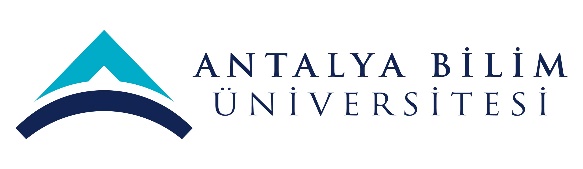 AKTS DERS TANITIM FORMUAKTS DERS TANITIM FORMUAKTS DERS TANITIM FORMUAKTS DERS TANITIM FORMUAKTS DERS TANITIM FORMUAKTS DERS TANITIM FORMUAKTS DERS TANITIM FORMUAKTS DERS TANITIM FORMUAKTS DERS TANITIM FORMUAKTS DERS TANITIM FORMUAKTS DERS TANITIM FORMUAKTS DERS TANITIM FORMUAKTS DERS TANITIM FORMUAKTS DERS TANITIM FORMUAKTS DERS TANITIM FORMUAKTS DERS TANITIM FORMUAKTS DERS TANITIM FORMUAKTS DERS TANITIM FORMUAKTS DERS TANITIM FORMUAKTS DERS TANITIM FORMUAKTS DERS TANITIM FORMU	I. BÖLÜM (Senato Onayı)	I. BÖLÜM (Senato Onayı)	I. BÖLÜM (Senato Onayı)	I. BÖLÜM (Senato Onayı)	I. BÖLÜM (Senato Onayı)	I. BÖLÜM (Senato Onayı)	I. BÖLÜM (Senato Onayı)	I. BÖLÜM (Senato Onayı)	I. BÖLÜM (Senato Onayı)	I. BÖLÜM (Senato Onayı)	I. BÖLÜM (Senato Onayı)	I. BÖLÜM (Senato Onayı)	I. BÖLÜM (Senato Onayı)	I. BÖLÜM (Senato Onayı)	I. BÖLÜM (Senato Onayı)	I. BÖLÜM (Senato Onayı)	I. BÖLÜM (Senato Onayı)	I. BÖLÜM (Senato Onayı)	I. BÖLÜM (Senato Onayı)	I. BÖLÜM (Senato Onayı)	I. BÖLÜM (Senato Onayı)	I. BÖLÜM (Senato Onayı)Dersi Açan Fakülte /YOİktisadi İdari Bilimler Fakültesiİktisadi İdari Bilimler Fakültesiİktisadi İdari Bilimler Fakültesiİktisadi İdari Bilimler Fakültesiİktisadi İdari Bilimler Fakültesiİktisadi İdari Bilimler Fakültesiİktisadi İdari Bilimler Fakültesiİktisadi İdari Bilimler Fakültesiİktisadi İdari Bilimler Fakültesiİktisadi İdari Bilimler Fakültesiİktisadi İdari Bilimler Fakültesiİktisadi İdari Bilimler Fakültesiİktisadi İdari Bilimler Fakültesiİktisadi İdari Bilimler Fakültesiİktisadi İdari Bilimler Fakültesiİktisadi İdari Bilimler Fakültesiİktisadi İdari Bilimler Fakültesiİktisadi İdari Bilimler Fakültesiİktisadi İdari Bilimler Fakültesiİktisadi İdari Bilimler Fakültesiİktisadi İdari Bilimler FakültesiDersi Açan BölümSiyaset Bilimi ve Uluslararası İlişkilerSiyaset Bilimi ve Uluslararası İlişkilerSiyaset Bilimi ve Uluslararası İlişkilerSiyaset Bilimi ve Uluslararası İlişkilerSiyaset Bilimi ve Uluslararası İlişkilerSiyaset Bilimi ve Uluslararası İlişkilerSiyaset Bilimi ve Uluslararası İlişkilerSiyaset Bilimi ve Uluslararası İlişkilerSiyaset Bilimi ve Uluslararası İlişkilerSiyaset Bilimi ve Uluslararası İlişkilerSiyaset Bilimi ve Uluslararası İlişkilerSiyaset Bilimi ve Uluslararası İlişkilerSiyaset Bilimi ve Uluslararası İlişkilerSiyaset Bilimi ve Uluslararası İlişkilerSiyaset Bilimi ve Uluslararası İlişkilerSiyaset Bilimi ve Uluslararası İlişkilerSiyaset Bilimi ve Uluslararası İlişkilerSiyaset Bilimi ve Uluslararası İlişkilerSiyaset Bilimi ve Uluslararası İlişkilerSiyaset Bilimi ve Uluslararası İlişkilerSiyaset Bilimi ve Uluslararası İlişkilerDersi Alan Program (lar)Lisans- Siyaset Bilimi ve Uluslararası İlişkilerLisans- Siyaset Bilimi ve Uluslararası İlişkilerLisans- Siyaset Bilimi ve Uluslararası İlişkilerLisans- Siyaset Bilimi ve Uluslararası İlişkilerLisans- Siyaset Bilimi ve Uluslararası İlişkilerLisans- Siyaset Bilimi ve Uluslararası İlişkilerLisans- Siyaset Bilimi ve Uluslararası İlişkilerLisans- Siyaset Bilimi ve Uluslararası İlişkilerLisans- Siyaset Bilimi ve Uluslararası İlişkilerLisans- Siyaset Bilimi ve Uluslararası İlişkilerLisans- Siyaset Bilimi ve Uluslararası İlişkilerLisans- Siyaset Bilimi ve Uluslararası İlişkilerLisans- Siyaset Bilimi ve Uluslararası İlişkilerLisans- Siyaset Bilimi ve Uluslararası İlişkilerLisans- Siyaset Bilimi ve Uluslararası İlişkilerLisans- Siyaset Bilimi ve Uluslararası İlişkilerLisans- Siyaset Bilimi ve Uluslararası İlişkilerZorunluZorunluZorunluZorunluDersi Alan Program (lar)Dersi Alan Program (lar)Ders Kodu POLS 211POLS 211POLS 211POLS 211POLS 211POLS 211POLS 211POLS 211POLS 211POLS 211POLS 211POLS 211POLS 211POLS 211POLS 211POLS 211POLS 211POLS 211POLS 211POLS 211POLS 211Ders AdıSiyasal Düşünceler TarihiSiyasal Düşünceler TarihiSiyasal Düşünceler TarihiSiyasal Düşünceler TarihiSiyasal Düşünceler TarihiSiyasal Düşünceler TarihiSiyasal Düşünceler TarihiSiyasal Düşünceler TarihiSiyasal Düşünceler TarihiSiyasal Düşünceler TarihiSiyasal Düşünceler TarihiSiyasal Düşünceler TarihiSiyasal Düşünceler TarihiSiyasal Düşünceler TarihiSiyasal Düşünceler TarihiSiyasal Düşünceler TarihiSiyasal Düşünceler TarihiSiyasal Düşünceler TarihiSiyasal Düşünceler TarihiSiyasal Düşünceler TarihiSiyasal Düşünceler TarihiÖğretim dili İngilizceİngilizceİngilizceİngilizceİngilizceİngilizceİngilizceİngilizceİngilizceİngilizceİngilizceİngilizceİngilizceİngilizceİngilizceİngilizceİngilizceİngilizceİngilizceİngilizceİngilizceDers TürüDers/Konu anlatımı ve seminerDers/Konu anlatımı ve seminerDers/Konu anlatımı ve seminerDers/Konu anlatımı ve seminerDers/Konu anlatımı ve seminerDers/Konu anlatımı ve seminerDers/Konu anlatımı ve seminerDers/Konu anlatımı ve seminerDers/Konu anlatımı ve seminerDers/Konu anlatımı ve seminerDers/Konu anlatımı ve seminerDers/Konu anlatımı ve seminerDers/Konu anlatımı ve seminerDers/Konu anlatımı ve seminerDers/Konu anlatımı ve seminerDers/Konu anlatımı ve seminerDers/Konu anlatımı ve seminerDers/Konu anlatımı ve seminerDers/Konu anlatımı ve seminerDers/Konu anlatımı ve seminerDers/Konu anlatımı ve seminerDers SeviyesiLisansLisansLisansLisansLisansLisansLisansLisansLisansLisansLisansLisansLisansLisansLisansLisansLisansLisansLisansLisansLisansHaftalık Ders SaatiDers: 3Ders: 3Ders: 3Ders: 3Ders: 3Lab: Lab: Lab: Lab: Lab: Lab: UygulamaUygulamaUygulamaUygulamaUygulamaDiğer: Diğer: Diğer: Diğer: Diğer: AKTS Kredisi666666666666666666666Notlandırma TürüHarf NotuHarf NotuHarf NotuHarf NotuHarf NotuHarf NotuHarf NotuHarf NotuHarf NotuHarf NotuHarf NotuHarf NotuHarf NotuHarf NotuHarf NotuHarf NotuHarf NotuHarf NotuHarf NotuHarf NotuHarf NotuÖn koşul/lar---------------------Yan koşul/lar---------------------Kayıt KısıtlamasıLisans Programının ilk 2 dönemini tamamlayan öğrenciler bu dersi alabilirlerLisans Programının ilk 2 dönemini tamamlayan öğrenciler bu dersi alabilirlerLisans Programının ilk 2 dönemini tamamlayan öğrenciler bu dersi alabilirlerLisans Programının ilk 2 dönemini tamamlayan öğrenciler bu dersi alabilirlerLisans Programının ilk 2 dönemini tamamlayan öğrenciler bu dersi alabilirlerLisans Programının ilk 2 dönemini tamamlayan öğrenciler bu dersi alabilirlerLisans Programının ilk 2 dönemini tamamlayan öğrenciler bu dersi alabilirlerLisans Programının ilk 2 dönemini tamamlayan öğrenciler bu dersi alabilirlerLisans Programının ilk 2 dönemini tamamlayan öğrenciler bu dersi alabilirlerLisans Programının ilk 2 dönemini tamamlayan öğrenciler bu dersi alabilirlerLisans Programının ilk 2 dönemini tamamlayan öğrenciler bu dersi alabilirlerLisans Programının ilk 2 dönemini tamamlayan öğrenciler bu dersi alabilirlerLisans Programının ilk 2 dönemini tamamlayan öğrenciler bu dersi alabilirlerLisans Programının ilk 2 dönemini tamamlayan öğrenciler bu dersi alabilirlerLisans Programının ilk 2 dönemini tamamlayan öğrenciler bu dersi alabilirlerLisans Programının ilk 2 dönemini tamamlayan öğrenciler bu dersi alabilirlerLisans Programının ilk 2 dönemini tamamlayan öğrenciler bu dersi alabilirlerLisans Programının ilk 2 dönemini tamamlayan öğrenciler bu dersi alabilirlerLisans Programının ilk 2 dönemini tamamlayan öğrenciler bu dersi alabilirlerLisans Programının ilk 2 dönemini tamamlayan öğrenciler bu dersi alabilirlerLisans Programının ilk 2 dönemini tamamlayan öğrenciler bu dersi alabilirlerDersin Amacı Ders İçeriği ÖÇ1Siyaset felsefesi üzerine yazılmış literatürün önde gelen örneklerinin ve siyaset felsefesi yazarlarının birincil metinlerinden örneklerrin öğrencilere gösterilmesiSiyaset felsefesinde öne çıkan klasik metinler ile modern metinler arasındaki ilişkinin eleştirel bir gözle sorgulanmasıHem klasik hem de modern siyaset felsefesi üzerine yazma yeteneğinin geliştirilmesiKlasik ve modern metinler üzerine tartışma yeteneğinin geliştirilmesiSiyasset felsefesinde etkin olan teorik yaklaşımlar ile güncel siyasal sorunlar arasındaki bağın kurulmasıBatı ve Doğu felsefeleri arasında karşılaştırma yapılabilmesiSiyaset felsefesi üzerine yazılmış literatürün önde gelen örneklerinin ve siyaset felsefesi yazarlarının birincil metinlerinden örneklerrin öğrencilere gösterilmesiSiyaset felsefesinde öne çıkan klasik metinler ile modern metinler arasındaki ilişkinin eleştirel bir gözle sorgulanmasıHem klasik hem de modern siyaset felsefesi üzerine yazma yeteneğinin geliştirilmesiKlasik ve modern metinler üzerine tartışma yeteneğinin geliştirilmesiSiyasset felsefesinde etkin olan teorik yaklaşımlar ile güncel siyasal sorunlar arasındaki bağın kurulmasıBatı ve Doğu felsefeleri arasında karşılaştırma yapılabilmesiSiyaset felsefesi üzerine yazılmış literatürün önde gelen örneklerinin ve siyaset felsefesi yazarlarının birincil metinlerinden örneklerrin öğrencilere gösterilmesiSiyaset felsefesinde öne çıkan klasik metinler ile modern metinler arasındaki ilişkinin eleştirel bir gözle sorgulanmasıHem klasik hem de modern siyaset felsefesi üzerine yazma yeteneğinin geliştirilmesiKlasik ve modern metinler üzerine tartışma yeteneğinin geliştirilmesiSiyasset felsefesinde etkin olan teorik yaklaşımlar ile güncel siyasal sorunlar arasındaki bağın kurulmasıBatı ve Doğu felsefeleri arasında karşılaştırma yapılabilmesiSiyaset felsefesi üzerine yazılmış literatürün önde gelen örneklerinin ve siyaset felsefesi yazarlarının birincil metinlerinden örneklerrin öğrencilere gösterilmesiSiyaset felsefesinde öne çıkan klasik metinler ile modern metinler arasındaki ilişkinin eleştirel bir gözle sorgulanmasıHem klasik hem de modern siyaset felsefesi üzerine yazma yeteneğinin geliştirilmesiKlasik ve modern metinler üzerine tartışma yeteneğinin geliştirilmesiSiyasset felsefesinde etkin olan teorik yaklaşımlar ile güncel siyasal sorunlar arasındaki bağın kurulmasıBatı ve Doğu felsefeleri arasında karşılaştırma yapılabilmesiSiyaset felsefesi üzerine yazılmış literatürün önde gelen örneklerinin ve siyaset felsefesi yazarlarının birincil metinlerinden örneklerrin öğrencilere gösterilmesiSiyaset felsefesinde öne çıkan klasik metinler ile modern metinler arasındaki ilişkinin eleştirel bir gözle sorgulanmasıHem klasik hem de modern siyaset felsefesi üzerine yazma yeteneğinin geliştirilmesiKlasik ve modern metinler üzerine tartışma yeteneğinin geliştirilmesiSiyasset felsefesinde etkin olan teorik yaklaşımlar ile güncel siyasal sorunlar arasındaki bağın kurulmasıBatı ve Doğu felsefeleri arasında karşılaştırma yapılabilmesiSiyaset felsefesi üzerine yazılmış literatürün önde gelen örneklerinin ve siyaset felsefesi yazarlarının birincil metinlerinden örneklerrin öğrencilere gösterilmesiSiyaset felsefesinde öne çıkan klasik metinler ile modern metinler arasındaki ilişkinin eleştirel bir gözle sorgulanmasıHem klasik hem de modern siyaset felsefesi üzerine yazma yeteneğinin geliştirilmesiKlasik ve modern metinler üzerine tartışma yeteneğinin geliştirilmesiSiyasset felsefesinde etkin olan teorik yaklaşımlar ile güncel siyasal sorunlar arasındaki bağın kurulmasıBatı ve Doğu felsefeleri arasında karşılaştırma yapılabilmesiSiyaset felsefesi üzerine yazılmış literatürün önde gelen örneklerinin ve siyaset felsefesi yazarlarının birincil metinlerinden örneklerrin öğrencilere gösterilmesiSiyaset felsefesinde öne çıkan klasik metinler ile modern metinler arasındaki ilişkinin eleştirel bir gözle sorgulanmasıHem klasik hem de modern siyaset felsefesi üzerine yazma yeteneğinin geliştirilmesiKlasik ve modern metinler üzerine tartışma yeteneğinin geliştirilmesiSiyasset felsefesinde etkin olan teorik yaklaşımlar ile güncel siyasal sorunlar arasındaki bağın kurulmasıBatı ve Doğu felsefeleri arasında karşılaştırma yapılabilmesiSiyaset felsefesi üzerine yazılmış literatürün önde gelen örneklerinin ve siyaset felsefesi yazarlarının birincil metinlerinden örneklerrin öğrencilere gösterilmesiSiyaset felsefesinde öne çıkan klasik metinler ile modern metinler arasındaki ilişkinin eleştirel bir gözle sorgulanmasıHem klasik hem de modern siyaset felsefesi üzerine yazma yeteneğinin geliştirilmesiKlasik ve modern metinler üzerine tartışma yeteneğinin geliştirilmesiSiyasset felsefesinde etkin olan teorik yaklaşımlar ile güncel siyasal sorunlar arasındaki bağın kurulmasıBatı ve Doğu felsefeleri arasında karşılaştırma yapılabilmesiSiyaset felsefesi üzerine yazılmış literatürün önde gelen örneklerinin ve siyaset felsefesi yazarlarının birincil metinlerinden örneklerrin öğrencilere gösterilmesiSiyaset felsefesinde öne çıkan klasik metinler ile modern metinler arasındaki ilişkinin eleştirel bir gözle sorgulanmasıHem klasik hem de modern siyaset felsefesi üzerine yazma yeteneğinin geliştirilmesiKlasik ve modern metinler üzerine tartışma yeteneğinin geliştirilmesiSiyasset felsefesinde etkin olan teorik yaklaşımlar ile güncel siyasal sorunlar arasındaki bağın kurulmasıBatı ve Doğu felsefeleri arasında karşılaştırma yapılabilmesiSiyaset felsefesi üzerine yazılmış literatürün önde gelen örneklerinin ve siyaset felsefesi yazarlarının birincil metinlerinden örneklerrin öğrencilere gösterilmesiSiyaset felsefesinde öne çıkan klasik metinler ile modern metinler arasındaki ilişkinin eleştirel bir gözle sorgulanmasıHem klasik hem de modern siyaset felsefesi üzerine yazma yeteneğinin geliştirilmesiKlasik ve modern metinler üzerine tartışma yeteneğinin geliştirilmesiSiyasset felsefesinde etkin olan teorik yaklaşımlar ile güncel siyasal sorunlar arasındaki bağın kurulmasıBatı ve Doğu felsefeleri arasında karşılaştırma yapılabilmesiSiyaset felsefesi üzerine yazılmış literatürün önde gelen örneklerinin ve siyaset felsefesi yazarlarının birincil metinlerinden örneklerrin öğrencilere gösterilmesiSiyaset felsefesinde öne çıkan klasik metinler ile modern metinler arasındaki ilişkinin eleştirel bir gözle sorgulanmasıHem klasik hem de modern siyaset felsefesi üzerine yazma yeteneğinin geliştirilmesiKlasik ve modern metinler üzerine tartışma yeteneğinin geliştirilmesiSiyasset felsefesinde etkin olan teorik yaklaşımlar ile güncel siyasal sorunlar arasındaki bağın kurulmasıBatı ve Doğu felsefeleri arasında karşılaştırma yapılabilmesiSiyaset felsefesi üzerine yazılmış literatürün önde gelen örneklerinin ve siyaset felsefesi yazarlarının birincil metinlerinden örneklerrin öğrencilere gösterilmesiSiyaset felsefesinde öne çıkan klasik metinler ile modern metinler arasındaki ilişkinin eleştirel bir gözle sorgulanmasıHem klasik hem de modern siyaset felsefesi üzerine yazma yeteneğinin geliştirilmesiKlasik ve modern metinler üzerine tartışma yeteneğinin geliştirilmesiSiyasset felsefesinde etkin olan teorik yaklaşımlar ile güncel siyasal sorunlar arasındaki bağın kurulmasıBatı ve Doğu felsefeleri arasında karşılaştırma yapılabilmesiSiyaset felsefesi üzerine yazılmış literatürün önde gelen örneklerinin ve siyaset felsefesi yazarlarının birincil metinlerinden örneklerrin öğrencilere gösterilmesiSiyaset felsefesinde öne çıkan klasik metinler ile modern metinler arasındaki ilişkinin eleştirel bir gözle sorgulanmasıHem klasik hem de modern siyaset felsefesi üzerine yazma yeteneğinin geliştirilmesiKlasik ve modern metinler üzerine tartışma yeteneğinin geliştirilmesiSiyasset felsefesinde etkin olan teorik yaklaşımlar ile güncel siyasal sorunlar arasındaki bağın kurulmasıBatı ve Doğu felsefeleri arasında karşılaştırma yapılabilmesiSiyaset felsefesi üzerine yazılmış literatürün önde gelen örneklerinin ve siyaset felsefesi yazarlarının birincil metinlerinden örneklerrin öğrencilere gösterilmesiSiyaset felsefesinde öne çıkan klasik metinler ile modern metinler arasındaki ilişkinin eleştirel bir gözle sorgulanmasıHem klasik hem de modern siyaset felsefesi üzerine yazma yeteneğinin geliştirilmesiKlasik ve modern metinler üzerine tartışma yeteneğinin geliştirilmesiSiyasset felsefesinde etkin olan teorik yaklaşımlar ile güncel siyasal sorunlar arasındaki bağın kurulmasıBatı ve Doğu felsefeleri arasında karşılaştırma yapılabilmesiSiyaset felsefesi üzerine yazılmış literatürün önde gelen örneklerinin ve siyaset felsefesi yazarlarının birincil metinlerinden örneklerrin öğrencilere gösterilmesiSiyaset felsefesinde öne çıkan klasik metinler ile modern metinler arasındaki ilişkinin eleştirel bir gözle sorgulanmasıHem klasik hem de modern siyaset felsefesi üzerine yazma yeteneğinin geliştirilmesiKlasik ve modern metinler üzerine tartışma yeteneğinin geliştirilmesiSiyasset felsefesinde etkin olan teorik yaklaşımlar ile güncel siyasal sorunlar arasındaki bağın kurulmasıBatı ve Doğu felsefeleri arasında karşılaştırma yapılabilmesiSiyaset felsefesi üzerine yazılmış literatürün önde gelen örneklerinin ve siyaset felsefesi yazarlarının birincil metinlerinden örneklerrin öğrencilere gösterilmesiSiyaset felsefesinde öne çıkan klasik metinler ile modern metinler arasındaki ilişkinin eleştirel bir gözle sorgulanmasıHem klasik hem de modern siyaset felsefesi üzerine yazma yeteneğinin geliştirilmesiKlasik ve modern metinler üzerine tartışma yeteneğinin geliştirilmesiSiyasset felsefesinde etkin olan teorik yaklaşımlar ile güncel siyasal sorunlar arasındaki bağın kurulmasıBatı ve Doğu felsefeleri arasında karşılaştırma yapılabilmesiSiyaset felsefesi üzerine yazılmış literatürün önde gelen örneklerinin ve siyaset felsefesi yazarlarının birincil metinlerinden örneklerrin öğrencilere gösterilmesiSiyaset felsefesinde öne çıkan klasik metinler ile modern metinler arasındaki ilişkinin eleştirel bir gözle sorgulanmasıHem klasik hem de modern siyaset felsefesi üzerine yazma yeteneğinin geliştirilmesiKlasik ve modern metinler üzerine tartışma yeteneğinin geliştirilmesiSiyasset felsefesinde etkin olan teorik yaklaşımlar ile güncel siyasal sorunlar arasındaki bağın kurulmasıBatı ve Doğu felsefeleri arasında karşılaştırma yapılabilmesiSiyaset felsefesi üzerine yazılmış literatürün önde gelen örneklerinin ve siyaset felsefesi yazarlarının birincil metinlerinden örneklerrin öğrencilere gösterilmesiSiyaset felsefesinde öne çıkan klasik metinler ile modern metinler arasındaki ilişkinin eleştirel bir gözle sorgulanmasıHem klasik hem de modern siyaset felsefesi üzerine yazma yeteneğinin geliştirilmesiKlasik ve modern metinler üzerine tartışma yeteneğinin geliştirilmesiSiyasset felsefesinde etkin olan teorik yaklaşımlar ile güncel siyasal sorunlar arasındaki bağın kurulmasıBatı ve Doğu felsefeleri arasında karşılaştırma yapılabilmesiSiyaset felsefesi üzerine yazılmış literatürün önde gelen örneklerinin ve siyaset felsefesi yazarlarının birincil metinlerinden örneklerrin öğrencilere gösterilmesiSiyaset felsefesinde öne çıkan klasik metinler ile modern metinler arasındaki ilişkinin eleştirel bir gözle sorgulanmasıHem klasik hem de modern siyaset felsefesi üzerine yazma yeteneğinin geliştirilmesiKlasik ve modern metinler üzerine tartışma yeteneğinin geliştirilmesiSiyasset felsefesinde etkin olan teorik yaklaşımlar ile güncel siyasal sorunlar arasındaki bağın kurulmasıBatı ve Doğu felsefeleri arasında karşılaştırma yapılabilmesiSiyaset felsefesi üzerine yazılmış literatürün önde gelen örneklerinin ve siyaset felsefesi yazarlarının birincil metinlerinden örneklerrin öğrencilere gösterilmesiSiyaset felsefesinde öne çıkan klasik metinler ile modern metinler arasındaki ilişkinin eleştirel bir gözle sorgulanmasıHem klasik hem de modern siyaset felsefesi üzerine yazma yeteneğinin geliştirilmesiKlasik ve modern metinler üzerine tartışma yeteneğinin geliştirilmesiSiyasset felsefesinde etkin olan teorik yaklaşımlar ile güncel siyasal sorunlar arasındaki bağın kurulmasıBatı ve Doğu felsefeleri arasında karşılaştırma yapılabilmesiÖÇ2Siyaset felsefesi üzerine yazılmış literatürün önde gelen örneklerinin ve siyaset felsefesi yazarlarının birincil metinlerinden örneklerrin öğrencilere gösterilmesiSiyaset felsefesinde öne çıkan klasik metinler ile modern metinler arasındaki ilişkinin eleştirel bir gözle sorgulanmasıHem klasik hem de modern siyaset felsefesi üzerine yazma yeteneğinin geliştirilmesiKlasik ve modern metinler üzerine tartışma yeteneğinin geliştirilmesiSiyasset felsefesinde etkin olan teorik yaklaşımlar ile güncel siyasal sorunlar arasındaki bağın kurulmasıBatı ve Doğu felsefeleri arasında karşılaştırma yapılabilmesiSiyaset felsefesi üzerine yazılmış literatürün önde gelen örneklerinin ve siyaset felsefesi yazarlarının birincil metinlerinden örneklerrin öğrencilere gösterilmesiSiyaset felsefesinde öne çıkan klasik metinler ile modern metinler arasındaki ilişkinin eleştirel bir gözle sorgulanmasıHem klasik hem de modern siyaset felsefesi üzerine yazma yeteneğinin geliştirilmesiKlasik ve modern metinler üzerine tartışma yeteneğinin geliştirilmesiSiyasset felsefesinde etkin olan teorik yaklaşımlar ile güncel siyasal sorunlar arasındaki bağın kurulmasıBatı ve Doğu felsefeleri arasında karşılaştırma yapılabilmesiSiyaset felsefesi üzerine yazılmış literatürün önde gelen örneklerinin ve siyaset felsefesi yazarlarının birincil metinlerinden örneklerrin öğrencilere gösterilmesiSiyaset felsefesinde öne çıkan klasik metinler ile modern metinler arasındaki ilişkinin eleştirel bir gözle sorgulanmasıHem klasik hem de modern siyaset felsefesi üzerine yazma yeteneğinin geliştirilmesiKlasik ve modern metinler üzerine tartışma yeteneğinin geliştirilmesiSiyasset felsefesinde etkin olan teorik yaklaşımlar ile güncel siyasal sorunlar arasındaki bağın kurulmasıBatı ve Doğu felsefeleri arasında karşılaştırma yapılabilmesiSiyaset felsefesi üzerine yazılmış literatürün önde gelen örneklerinin ve siyaset felsefesi yazarlarının birincil metinlerinden örneklerrin öğrencilere gösterilmesiSiyaset felsefesinde öne çıkan klasik metinler ile modern metinler arasındaki ilişkinin eleştirel bir gözle sorgulanmasıHem klasik hem de modern siyaset felsefesi üzerine yazma yeteneğinin geliştirilmesiKlasik ve modern metinler üzerine tartışma yeteneğinin geliştirilmesiSiyasset felsefesinde etkin olan teorik yaklaşımlar ile güncel siyasal sorunlar arasındaki bağın kurulmasıBatı ve Doğu felsefeleri arasında karşılaştırma yapılabilmesiSiyaset felsefesi üzerine yazılmış literatürün önde gelen örneklerinin ve siyaset felsefesi yazarlarının birincil metinlerinden örneklerrin öğrencilere gösterilmesiSiyaset felsefesinde öne çıkan klasik metinler ile modern metinler arasındaki ilişkinin eleştirel bir gözle sorgulanmasıHem klasik hem de modern siyaset felsefesi üzerine yazma yeteneğinin geliştirilmesiKlasik ve modern metinler üzerine tartışma yeteneğinin geliştirilmesiSiyasset felsefesinde etkin olan teorik yaklaşımlar ile güncel siyasal sorunlar arasındaki bağın kurulmasıBatı ve Doğu felsefeleri arasında karşılaştırma yapılabilmesiSiyaset felsefesi üzerine yazılmış literatürün önde gelen örneklerinin ve siyaset felsefesi yazarlarının birincil metinlerinden örneklerrin öğrencilere gösterilmesiSiyaset felsefesinde öne çıkan klasik metinler ile modern metinler arasındaki ilişkinin eleştirel bir gözle sorgulanmasıHem klasik hem de modern siyaset felsefesi üzerine yazma yeteneğinin geliştirilmesiKlasik ve modern metinler üzerine tartışma yeteneğinin geliştirilmesiSiyasset felsefesinde etkin olan teorik yaklaşımlar ile güncel siyasal sorunlar arasındaki bağın kurulmasıBatı ve Doğu felsefeleri arasında karşılaştırma yapılabilmesiSiyaset felsefesi üzerine yazılmış literatürün önde gelen örneklerinin ve siyaset felsefesi yazarlarının birincil metinlerinden örneklerrin öğrencilere gösterilmesiSiyaset felsefesinde öne çıkan klasik metinler ile modern metinler arasındaki ilişkinin eleştirel bir gözle sorgulanmasıHem klasik hem de modern siyaset felsefesi üzerine yazma yeteneğinin geliştirilmesiKlasik ve modern metinler üzerine tartışma yeteneğinin geliştirilmesiSiyasset felsefesinde etkin olan teorik yaklaşımlar ile güncel siyasal sorunlar arasındaki bağın kurulmasıBatı ve Doğu felsefeleri arasında karşılaştırma yapılabilmesiSiyaset felsefesi üzerine yazılmış literatürün önde gelen örneklerinin ve siyaset felsefesi yazarlarının birincil metinlerinden örneklerrin öğrencilere gösterilmesiSiyaset felsefesinde öne çıkan klasik metinler ile modern metinler arasındaki ilişkinin eleştirel bir gözle sorgulanmasıHem klasik hem de modern siyaset felsefesi üzerine yazma yeteneğinin geliştirilmesiKlasik ve modern metinler üzerine tartışma yeteneğinin geliştirilmesiSiyasset felsefesinde etkin olan teorik yaklaşımlar ile güncel siyasal sorunlar arasındaki bağın kurulmasıBatı ve Doğu felsefeleri arasında karşılaştırma yapılabilmesiSiyaset felsefesi üzerine yazılmış literatürün önde gelen örneklerinin ve siyaset felsefesi yazarlarının birincil metinlerinden örneklerrin öğrencilere gösterilmesiSiyaset felsefesinde öne çıkan klasik metinler ile modern metinler arasındaki ilişkinin eleştirel bir gözle sorgulanmasıHem klasik hem de modern siyaset felsefesi üzerine yazma yeteneğinin geliştirilmesiKlasik ve modern metinler üzerine tartışma yeteneğinin geliştirilmesiSiyasset felsefesinde etkin olan teorik yaklaşımlar ile güncel siyasal sorunlar arasındaki bağın kurulmasıBatı ve Doğu felsefeleri arasında karşılaştırma yapılabilmesiSiyaset felsefesi üzerine yazılmış literatürün önde gelen örneklerinin ve siyaset felsefesi yazarlarının birincil metinlerinden örneklerrin öğrencilere gösterilmesiSiyaset felsefesinde öne çıkan klasik metinler ile modern metinler arasındaki ilişkinin eleştirel bir gözle sorgulanmasıHem klasik hem de modern siyaset felsefesi üzerine yazma yeteneğinin geliştirilmesiKlasik ve modern metinler üzerine tartışma yeteneğinin geliştirilmesiSiyasset felsefesinde etkin olan teorik yaklaşımlar ile güncel siyasal sorunlar arasındaki bağın kurulmasıBatı ve Doğu felsefeleri arasında karşılaştırma yapılabilmesiSiyaset felsefesi üzerine yazılmış literatürün önde gelen örneklerinin ve siyaset felsefesi yazarlarının birincil metinlerinden örneklerrin öğrencilere gösterilmesiSiyaset felsefesinde öne çıkan klasik metinler ile modern metinler arasındaki ilişkinin eleştirel bir gözle sorgulanmasıHem klasik hem de modern siyaset felsefesi üzerine yazma yeteneğinin geliştirilmesiKlasik ve modern metinler üzerine tartışma yeteneğinin geliştirilmesiSiyasset felsefesinde etkin olan teorik yaklaşımlar ile güncel siyasal sorunlar arasındaki bağın kurulmasıBatı ve Doğu felsefeleri arasında karşılaştırma yapılabilmesiSiyaset felsefesi üzerine yazılmış literatürün önde gelen örneklerinin ve siyaset felsefesi yazarlarının birincil metinlerinden örneklerrin öğrencilere gösterilmesiSiyaset felsefesinde öne çıkan klasik metinler ile modern metinler arasındaki ilişkinin eleştirel bir gözle sorgulanmasıHem klasik hem de modern siyaset felsefesi üzerine yazma yeteneğinin geliştirilmesiKlasik ve modern metinler üzerine tartışma yeteneğinin geliştirilmesiSiyasset felsefesinde etkin olan teorik yaklaşımlar ile güncel siyasal sorunlar arasındaki bağın kurulmasıBatı ve Doğu felsefeleri arasında karşılaştırma yapılabilmesiSiyaset felsefesi üzerine yazılmış literatürün önde gelen örneklerinin ve siyaset felsefesi yazarlarının birincil metinlerinden örneklerrin öğrencilere gösterilmesiSiyaset felsefesinde öne çıkan klasik metinler ile modern metinler arasındaki ilişkinin eleştirel bir gözle sorgulanmasıHem klasik hem de modern siyaset felsefesi üzerine yazma yeteneğinin geliştirilmesiKlasik ve modern metinler üzerine tartışma yeteneğinin geliştirilmesiSiyasset felsefesinde etkin olan teorik yaklaşımlar ile güncel siyasal sorunlar arasındaki bağın kurulmasıBatı ve Doğu felsefeleri arasında karşılaştırma yapılabilmesiSiyaset felsefesi üzerine yazılmış literatürün önde gelen örneklerinin ve siyaset felsefesi yazarlarının birincil metinlerinden örneklerrin öğrencilere gösterilmesiSiyaset felsefesinde öne çıkan klasik metinler ile modern metinler arasındaki ilişkinin eleştirel bir gözle sorgulanmasıHem klasik hem de modern siyaset felsefesi üzerine yazma yeteneğinin geliştirilmesiKlasik ve modern metinler üzerine tartışma yeteneğinin geliştirilmesiSiyasset felsefesinde etkin olan teorik yaklaşımlar ile güncel siyasal sorunlar arasındaki bağın kurulmasıBatı ve Doğu felsefeleri arasında karşılaştırma yapılabilmesiSiyaset felsefesi üzerine yazılmış literatürün önde gelen örneklerinin ve siyaset felsefesi yazarlarının birincil metinlerinden örneklerrin öğrencilere gösterilmesiSiyaset felsefesinde öne çıkan klasik metinler ile modern metinler arasındaki ilişkinin eleştirel bir gözle sorgulanmasıHem klasik hem de modern siyaset felsefesi üzerine yazma yeteneğinin geliştirilmesiKlasik ve modern metinler üzerine tartışma yeteneğinin geliştirilmesiSiyasset felsefesinde etkin olan teorik yaklaşımlar ile güncel siyasal sorunlar arasındaki bağın kurulmasıBatı ve Doğu felsefeleri arasında karşılaştırma yapılabilmesiSiyaset felsefesi üzerine yazılmış literatürün önde gelen örneklerinin ve siyaset felsefesi yazarlarının birincil metinlerinden örneklerrin öğrencilere gösterilmesiSiyaset felsefesinde öne çıkan klasik metinler ile modern metinler arasındaki ilişkinin eleştirel bir gözle sorgulanmasıHem klasik hem de modern siyaset felsefesi üzerine yazma yeteneğinin geliştirilmesiKlasik ve modern metinler üzerine tartışma yeteneğinin geliştirilmesiSiyasset felsefesinde etkin olan teorik yaklaşımlar ile güncel siyasal sorunlar arasındaki bağın kurulmasıBatı ve Doğu felsefeleri arasında karşılaştırma yapılabilmesiSiyaset felsefesi üzerine yazılmış literatürün önde gelen örneklerinin ve siyaset felsefesi yazarlarının birincil metinlerinden örneklerrin öğrencilere gösterilmesiSiyaset felsefesinde öne çıkan klasik metinler ile modern metinler arasındaki ilişkinin eleştirel bir gözle sorgulanmasıHem klasik hem de modern siyaset felsefesi üzerine yazma yeteneğinin geliştirilmesiKlasik ve modern metinler üzerine tartışma yeteneğinin geliştirilmesiSiyasset felsefesinde etkin olan teorik yaklaşımlar ile güncel siyasal sorunlar arasındaki bağın kurulmasıBatı ve Doğu felsefeleri arasında karşılaştırma yapılabilmesiSiyaset felsefesi üzerine yazılmış literatürün önde gelen örneklerinin ve siyaset felsefesi yazarlarının birincil metinlerinden örneklerrin öğrencilere gösterilmesiSiyaset felsefesinde öne çıkan klasik metinler ile modern metinler arasındaki ilişkinin eleştirel bir gözle sorgulanmasıHem klasik hem de modern siyaset felsefesi üzerine yazma yeteneğinin geliştirilmesiKlasik ve modern metinler üzerine tartışma yeteneğinin geliştirilmesiSiyasset felsefesinde etkin olan teorik yaklaşımlar ile güncel siyasal sorunlar arasındaki bağın kurulmasıBatı ve Doğu felsefeleri arasında karşılaştırma yapılabilmesiSiyaset felsefesi üzerine yazılmış literatürün önde gelen örneklerinin ve siyaset felsefesi yazarlarının birincil metinlerinden örneklerrin öğrencilere gösterilmesiSiyaset felsefesinde öne çıkan klasik metinler ile modern metinler arasındaki ilişkinin eleştirel bir gözle sorgulanmasıHem klasik hem de modern siyaset felsefesi üzerine yazma yeteneğinin geliştirilmesiKlasik ve modern metinler üzerine tartışma yeteneğinin geliştirilmesiSiyasset felsefesinde etkin olan teorik yaklaşımlar ile güncel siyasal sorunlar arasındaki bağın kurulmasıBatı ve Doğu felsefeleri arasında karşılaştırma yapılabilmesiSiyaset felsefesi üzerine yazılmış literatürün önde gelen örneklerinin ve siyaset felsefesi yazarlarının birincil metinlerinden örneklerrin öğrencilere gösterilmesiSiyaset felsefesinde öne çıkan klasik metinler ile modern metinler arasındaki ilişkinin eleştirel bir gözle sorgulanmasıHem klasik hem de modern siyaset felsefesi üzerine yazma yeteneğinin geliştirilmesiKlasik ve modern metinler üzerine tartışma yeteneğinin geliştirilmesiSiyasset felsefesinde etkin olan teorik yaklaşımlar ile güncel siyasal sorunlar arasındaki bağın kurulmasıBatı ve Doğu felsefeleri arasında karşılaştırma yapılabilmesiÖÇ3Siyaset felsefesi üzerine yazılmış literatürün önde gelen örneklerinin ve siyaset felsefesi yazarlarının birincil metinlerinden örneklerrin öğrencilere gösterilmesiSiyaset felsefesinde öne çıkan klasik metinler ile modern metinler arasındaki ilişkinin eleştirel bir gözle sorgulanmasıHem klasik hem de modern siyaset felsefesi üzerine yazma yeteneğinin geliştirilmesiKlasik ve modern metinler üzerine tartışma yeteneğinin geliştirilmesiSiyasset felsefesinde etkin olan teorik yaklaşımlar ile güncel siyasal sorunlar arasındaki bağın kurulmasıBatı ve Doğu felsefeleri arasında karşılaştırma yapılabilmesiSiyaset felsefesi üzerine yazılmış literatürün önde gelen örneklerinin ve siyaset felsefesi yazarlarının birincil metinlerinden örneklerrin öğrencilere gösterilmesiSiyaset felsefesinde öne çıkan klasik metinler ile modern metinler arasındaki ilişkinin eleştirel bir gözle sorgulanmasıHem klasik hem de modern siyaset felsefesi üzerine yazma yeteneğinin geliştirilmesiKlasik ve modern metinler üzerine tartışma yeteneğinin geliştirilmesiSiyasset felsefesinde etkin olan teorik yaklaşımlar ile güncel siyasal sorunlar arasındaki bağın kurulmasıBatı ve Doğu felsefeleri arasında karşılaştırma yapılabilmesiSiyaset felsefesi üzerine yazılmış literatürün önde gelen örneklerinin ve siyaset felsefesi yazarlarının birincil metinlerinden örneklerrin öğrencilere gösterilmesiSiyaset felsefesinde öne çıkan klasik metinler ile modern metinler arasındaki ilişkinin eleştirel bir gözle sorgulanmasıHem klasik hem de modern siyaset felsefesi üzerine yazma yeteneğinin geliştirilmesiKlasik ve modern metinler üzerine tartışma yeteneğinin geliştirilmesiSiyasset felsefesinde etkin olan teorik yaklaşımlar ile güncel siyasal sorunlar arasındaki bağın kurulmasıBatı ve Doğu felsefeleri arasında karşılaştırma yapılabilmesiSiyaset felsefesi üzerine yazılmış literatürün önde gelen örneklerinin ve siyaset felsefesi yazarlarının birincil metinlerinden örneklerrin öğrencilere gösterilmesiSiyaset felsefesinde öne çıkan klasik metinler ile modern metinler arasındaki ilişkinin eleştirel bir gözle sorgulanmasıHem klasik hem de modern siyaset felsefesi üzerine yazma yeteneğinin geliştirilmesiKlasik ve modern metinler üzerine tartışma yeteneğinin geliştirilmesiSiyasset felsefesinde etkin olan teorik yaklaşımlar ile güncel siyasal sorunlar arasındaki bağın kurulmasıBatı ve Doğu felsefeleri arasında karşılaştırma yapılabilmesiSiyaset felsefesi üzerine yazılmış literatürün önde gelen örneklerinin ve siyaset felsefesi yazarlarının birincil metinlerinden örneklerrin öğrencilere gösterilmesiSiyaset felsefesinde öne çıkan klasik metinler ile modern metinler arasındaki ilişkinin eleştirel bir gözle sorgulanmasıHem klasik hem de modern siyaset felsefesi üzerine yazma yeteneğinin geliştirilmesiKlasik ve modern metinler üzerine tartışma yeteneğinin geliştirilmesiSiyasset felsefesinde etkin olan teorik yaklaşımlar ile güncel siyasal sorunlar arasındaki bağın kurulmasıBatı ve Doğu felsefeleri arasında karşılaştırma yapılabilmesiSiyaset felsefesi üzerine yazılmış literatürün önde gelen örneklerinin ve siyaset felsefesi yazarlarının birincil metinlerinden örneklerrin öğrencilere gösterilmesiSiyaset felsefesinde öne çıkan klasik metinler ile modern metinler arasındaki ilişkinin eleştirel bir gözle sorgulanmasıHem klasik hem de modern siyaset felsefesi üzerine yazma yeteneğinin geliştirilmesiKlasik ve modern metinler üzerine tartışma yeteneğinin geliştirilmesiSiyasset felsefesinde etkin olan teorik yaklaşımlar ile güncel siyasal sorunlar arasındaki bağın kurulmasıBatı ve Doğu felsefeleri arasında karşılaştırma yapılabilmesiSiyaset felsefesi üzerine yazılmış literatürün önde gelen örneklerinin ve siyaset felsefesi yazarlarının birincil metinlerinden örneklerrin öğrencilere gösterilmesiSiyaset felsefesinde öne çıkan klasik metinler ile modern metinler arasındaki ilişkinin eleştirel bir gözle sorgulanmasıHem klasik hem de modern siyaset felsefesi üzerine yazma yeteneğinin geliştirilmesiKlasik ve modern metinler üzerine tartışma yeteneğinin geliştirilmesiSiyasset felsefesinde etkin olan teorik yaklaşımlar ile güncel siyasal sorunlar arasındaki bağın kurulmasıBatı ve Doğu felsefeleri arasında karşılaştırma yapılabilmesiSiyaset felsefesi üzerine yazılmış literatürün önde gelen örneklerinin ve siyaset felsefesi yazarlarının birincil metinlerinden örneklerrin öğrencilere gösterilmesiSiyaset felsefesinde öne çıkan klasik metinler ile modern metinler arasındaki ilişkinin eleştirel bir gözle sorgulanmasıHem klasik hem de modern siyaset felsefesi üzerine yazma yeteneğinin geliştirilmesiKlasik ve modern metinler üzerine tartışma yeteneğinin geliştirilmesiSiyasset felsefesinde etkin olan teorik yaklaşımlar ile güncel siyasal sorunlar arasındaki bağın kurulmasıBatı ve Doğu felsefeleri arasında karşılaştırma yapılabilmesiSiyaset felsefesi üzerine yazılmış literatürün önde gelen örneklerinin ve siyaset felsefesi yazarlarının birincil metinlerinden örneklerrin öğrencilere gösterilmesiSiyaset felsefesinde öne çıkan klasik metinler ile modern metinler arasındaki ilişkinin eleştirel bir gözle sorgulanmasıHem klasik hem de modern siyaset felsefesi üzerine yazma yeteneğinin geliştirilmesiKlasik ve modern metinler üzerine tartışma yeteneğinin geliştirilmesiSiyasset felsefesinde etkin olan teorik yaklaşımlar ile güncel siyasal sorunlar arasındaki bağın kurulmasıBatı ve Doğu felsefeleri arasında karşılaştırma yapılabilmesiSiyaset felsefesi üzerine yazılmış literatürün önde gelen örneklerinin ve siyaset felsefesi yazarlarının birincil metinlerinden örneklerrin öğrencilere gösterilmesiSiyaset felsefesinde öne çıkan klasik metinler ile modern metinler arasındaki ilişkinin eleştirel bir gözle sorgulanmasıHem klasik hem de modern siyaset felsefesi üzerine yazma yeteneğinin geliştirilmesiKlasik ve modern metinler üzerine tartışma yeteneğinin geliştirilmesiSiyasset felsefesinde etkin olan teorik yaklaşımlar ile güncel siyasal sorunlar arasındaki bağın kurulmasıBatı ve Doğu felsefeleri arasında karşılaştırma yapılabilmesiSiyaset felsefesi üzerine yazılmış literatürün önde gelen örneklerinin ve siyaset felsefesi yazarlarının birincil metinlerinden örneklerrin öğrencilere gösterilmesiSiyaset felsefesinde öne çıkan klasik metinler ile modern metinler arasındaki ilişkinin eleştirel bir gözle sorgulanmasıHem klasik hem de modern siyaset felsefesi üzerine yazma yeteneğinin geliştirilmesiKlasik ve modern metinler üzerine tartışma yeteneğinin geliştirilmesiSiyasset felsefesinde etkin olan teorik yaklaşımlar ile güncel siyasal sorunlar arasındaki bağın kurulmasıBatı ve Doğu felsefeleri arasında karşılaştırma yapılabilmesiSiyaset felsefesi üzerine yazılmış literatürün önde gelen örneklerinin ve siyaset felsefesi yazarlarının birincil metinlerinden örneklerrin öğrencilere gösterilmesiSiyaset felsefesinde öne çıkan klasik metinler ile modern metinler arasındaki ilişkinin eleştirel bir gözle sorgulanmasıHem klasik hem de modern siyaset felsefesi üzerine yazma yeteneğinin geliştirilmesiKlasik ve modern metinler üzerine tartışma yeteneğinin geliştirilmesiSiyasset felsefesinde etkin olan teorik yaklaşımlar ile güncel siyasal sorunlar arasındaki bağın kurulmasıBatı ve Doğu felsefeleri arasında karşılaştırma yapılabilmesiSiyaset felsefesi üzerine yazılmış literatürün önde gelen örneklerinin ve siyaset felsefesi yazarlarının birincil metinlerinden örneklerrin öğrencilere gösterilmesiSiyaset felsefesinde öne çıkan klasik metinler ile modern metinler arasındaki ilişkinin eleştirel bir gözle sorgulanmasıHem klasik hem de modern siyaset felsefesi üzerine yazma yeteneğinin geliştirilmesiKlasik ve modern metinler üzerine tartışma yeteneğinin geliştirilmesiSiyasset felsefesinde etkin olan teorik yaklaşımlar ile güncel siyasal sorunlar arasındaki bağın kurulmasıBatı ve Doğu felsefeleri arasında karşılaştırma yapılabilmesiSiyaset felsefesi üzerine yazılmış literatürün önde gelen örneklerinin ve siyaset felsefesi yazarlarının birincil metinlerinden örneklerrin öğrencilere gösterilmesiSiyaset felsefesinde öne çıkan klasik metinler ile modern metinler arasındaki ilişkinin eleştirel bir gözle sorgulanmasıHem klasik hem de modern siyaset felsefesi üzerine yazma yeteneğinin geliştirilmesiKlasik ve modern metinler üzerine tartışma yeteneğinin geliştirilmesiSiyasset felsefesinde etkin olan teorik yaklaşımlar ile güncel siyasal sorunlar arasındaki bağın kurulmasıBatı ve Doğu felsefeleri arasında karşılaştırma yapılabilmesiSiyaset felsefesi üzerine yazılmış literatürün önde gelen örneklerinin ve siyaset felsefesi yazarlarının birincil metinlerinden örneklerrin öğrencilere gösterilmesiSiyaset felsefesinde öne çıkan klasik metinler ile modern metinler arasındaki ilişkinin eleştirel bir gözle sorgulanmasıHem klasik hem de modern siyaset felsefesi üzerine yazma yeteneğinin geliştirilmesiKlasik ve modern metinler üzerine tartışma yeteneğinin geliştirilmesiSiyasset felsefesinde etkin olan teorik yaklaşımlar ile güncel siyasal sorunlar arasındaki bağın kurulmasıBatı ve Doğu felsefeleri arasında karşılaştırma yapılabilmesiSiyaset felsefesi üzerine yazılmış literatürün önde gelen örneklerinin ve siyaset felsefesi yazarlarının birincil metinlerinden örneklerrin öğrencilere gösterilmesiSiyaset felsefesinde öne çıkan klasik metinler ile modern metinler arasındaki ilişkinin eleştirel bir gözle sorgulanmasıHem klasik hem de modern siyaset felsefesi üzerine yazma yeteneğinin geliştirilmesiKlasik ve modern metinler üzerine tartışma yeteneğinin geliştirilmesiSiyasset felsefesinde etkin olan teorik yaklaşımlar ile güncel siyasal sorunlar arasındaki bağın kurulmasıBatı ve Doğu felsefeleri arasında karşılaştırma yapılabilmesiSiyaset felsefesi üzerine yazılmış literatürün önde gelen örneklerinin ve siyaset felsefesi yazarlarının birincil metinlerinden örneklerrin öğrencilere gösterilmesiSiyaset felsefesinde öne çıkan klasik metinler ile modern metinler arasındaki ilişkinin eleştirel bir gözle sorgulanmasıHem klasik hem de modern siyaset felsefesi üzerine yazma yeteneğinin geliştirilmesiKlasik ve modern metinler üzerine tartışma yeteneğinin geliştirilmesiSiyasset felsefesinde etkin olan teorik yaklaşımlar ile güncel siyasal sorunlar arasındaki bağın kurulmasıBatı ve Doğu felsefeleri arasında karşılaştırma yapılabilmesiSiyaset felsefesi üzerine yazılmış literatürün önde gelen örneklerinin ve siyaset felsefesi yazarlarının birincil metinlerinden örneklerrin öğrencilere gösterilmesiSiyaset felsefesinde öne çıkan klasik metinler ile modern metinler arasındaki ilişkinin eleştirel bir gözle sorgulanmasıHem klasik hem de modern siyaset felsefesi üzerine yazma yeteneğinin geliştirilmesiKlasik ve modern metinler üzerine tartışma yeteneğinin geliştirilmesiSiyasset felsefesinde etkin olan teorik yaklaşımlar ile güncel siyasal sorunlar arasındaki bağın kurulmasıBatı ve Doğu felsefeleri arasında karşılaştırma yapılabilmesiSiyaset felsefesi üzerine yazılmış literatürün önde gelen örneklerinin ve siyaset felsefesi yazarlarının birincil metinlerinden örneklerrin öğrencilere gösterilmesiSiyaset felsefesinde öne çıkan klasik metinler ile modern metinler arasındaki ilişkinin eleştirel bir gözle sorgulanmasıHem klasik hem de modern siyaset felsefesi üzerine yazma yeteneğinin geliştirilmesiKlasik ve modern metinler üzerine tartışma yeteneğinin geliştirilmesiSiyasset felsefesinde etkin olan teorik yaklaşımlar ile güncel siyasal sorunlar arasındaki bağın kurulmasıBatı ve Doğu felsefeleri arasında karşılaştırma yapılabilmesiSiyaset felsefesi üzerine yazılmış literatürün önde gelen örneklerinin ve siyaset felsefesi yazarlarının birincil metinlerinden örneklerrin öğrencilere gösterilmesiSiyaset felsefesinde öne çıkan klasik metinler ile modern metinler arasındaki ilişkinin eleştirel bir gözle sorgulanmasıHem klasik hem de modern siyaset felsefesi üzerine yazma yeteneğinin geliştirilmesiKlasik ve modern metinler üzerine tartışma yeteneğinin geliştirilmesiSiyasset felsefesinde etkin olan teorik yaklaşımlar ile güncel siyasal sorunlar arasındaki bağın kurulmasıBatı ve Doğu felsefeleri arasında karşılaştırma yapılabilmesiÖÇ4Siyaset felsefesi üzerine yazılmış literatürün önde gelen örneklerinin ve siyaset felsefesi yazarlarının birincil metinlerinden örneklerrin öğrencilere gösterilmesiSiyaset felsefesinde öne çıkan klasik metinler ile modern metinler arasındaki ilişkinin eleştirel bir gözle sorgulanmasıHem klasik hem de modern siyaset felsefesi üzerine yazma yeteneğinin geliştirilmesiKlasik ve modern metinler üzerine tartışma yeteneğinin geliştirilmesiSiyasset felsefesinde etkin olan teorik yaklaşımlar ile güncel siyasal sorunlar arasındaki bağın kurulmasıBatı ve Doğu felsefeleri arasında karşılaştırma yapılabilmesiSiyaset felsefesi üzerine yazılmış literatürün önde gelen örneklerinin ve siyaset felsefesi yazarlarının birincil metinlerinden örneklerrin öğrencilere gösterilmesiSiyaset felsefesinde öne çıkan klasik metinler ile modern metinler arasındaki ilişkinin eleştirel bir gözle sorgulanmasıHem klasik hem de modern siyaset felsefesi üzerine yazma yeteneğinin geliştirilmesiKlasik ve modern metinler üzerine tartışma yeteneğinin geliştirilmesiSiyasset felsefesinde etkin olan teorik yaklaşımlar ile güncel siyasal sorunlar arasındaki bağın kurulmasıBatı ve Doğu felsefeleri arasında karşılaştırma yapılabilmesiSiyaset felsefesi üzerine yazılmış literatürün önde gelen örneklerinin ve siyaset felsefesi yazarlarının birincil metinlerinden örneklerrin öğrencilere gösterilmesiSiyaset felsefesinde öne çıkan klasik metinler ile modern metinler arasındaki ilişkinin eleştirel bir gözle sorgulanmasıHem klasik hem de modern siyaset felsefesi üzerine yazma yeteneğinin geliştirilmesiKlasik ve modern metinler üzerine tartışma yeteneğinin geliştirilmesiSiyasset felsefesinde etkin olan teorik yaklaşımlar ile güncel siyasal sorunlar arasındaki bağın kurulmasıBatı ve Doğu felsefeleri arasında karşılaştırma yapılabilmesiSiyaset felsefesi üzerine yazılmış literatürün önde gelen örneklerinin ve siyaset felsefesi yazarlarının birincil metinlerinden örneklerrin öğrencilere gösterilmesiSiyaset felsefesinde öne çıkan klasik metinler ile modern metinler arasındaki ilişkinin eleştirel bir gözle sorgulanmasıHem klasik hem de modern siyaset felsefesi üzerine yazma yeteneğinin geliştirilmesiKlasik ve modern metinler üzerine tartışma yeteneğinin geliştirilmesiSiyasset felsefesinde etkin olan teorik yaklaşımlar ile güncel siyasal sorunlar arasındaki bağın kurulmasıBatı ve Doğu felsefeleri arasında karşılaştırma yapılabilmesiSiyaset felsefesi üzerine yazılmış literatürün önde gelen örneklerinin ve siyaset felsefesi yazarlarının birincil metinlerinden örneklerrin öğrencilere gösterilmesiSiyaset felsefesinde öne çıkan klasik metinler ile modern metinler arasındaki ilişkinin eleştirel bir gözle sorgulanmasıHem klasik hem de modern siyaset felsefesi üzerine yazma yeteneğinin geliştirilmesiKlasik ve modern metinler üzerine tartışma yeteneğinin geliştirilmesiSiyasset felsefesinde etkin olan teorik yaklaşımlar ile güncel siyasal sorunlar arasındaki bağın kurulmasıBatı ve Doğu felsefeleri arasında karşılaştırma yapılabilmesiSiyaset felsefesi üzerine yazılmış literatürün önde gelen örneklerinin ve siyaset felsefesi yazarlarının birincil metinlerinden örneklerrin öğrencilere gösterilmesiSiyaset felsefesinde öne çıkan klasik metinler ile modern metinler arasındaki ilişkinin eleştirel bir gözle sorgulanmasıHem klasik hem de modern siyaset felsefesi üzerine yazma yeteneğinin geliştirilmesiKlasik ve modern metinler üzerine tartışma yeteneğinin geliştirilmesiSiyasset felsefesinde etkin olan teorik yaklaşımlar ile güncel siyasal sorunlar arasındaki bağın kurulmasıBatı ve Doğu felsefeleri arasında karşılaştırma yapılabilmesiSiyaset felsefesi üzerine yazılmış literatürün önde gelen örneklerinin ve siyaset felsefesi yazarlarının birincil metinlerinden örneklerrin öğrencilere gösterilmesiSiyaset felsefesinde öne çıkan klasik metinler ile modern metinler arasındaki ilişkinin eleştirel bir gözle sorgulanmasıHem klasik hem de modern siyaset felsefesi üzerine yazma yeteneğinin geliştirilmesiKlasik ve modern metinler üzerine tartışma yeteneğinin geliştirilmesiSiyasset felsefesinde etkin olan teorik yaklaşımlar ile güncel siyasal sorunlar arasındaki bağın kurulmasıBatı ve Doğu felsefeleri arasında karşılaştırma yapılabilmesiSiyaset felsefesi üzerine yazılmış literatürün önde gelen örneklerinin ve siyaset felsefesi yazarlarının birincil metinlerinden örneklerrin öğrencilere gösterilmesiSiyaset felsefesinde öne çıkan klasik metinler ile modern metinler arasındaki ilişkinin eleştirel bir gözle sorgulanmasıHem klasik hem de modern siyaset felsefesi üzerine yazma yeteneğinin geliştirilmesiKlasik ve modern metinler üzerine tartışma yeteneğinin geliştirilmesiSiyasset felsefesinde etkin olan teorik yaklaşımlar ile güncel siyasal sorunlar arasındaki bağın kurulmasıBatı ve Doğu felsefeleri arasında karşılaştırma yapılabilmesiSiyaset felsefesi üzerine yazılmış literatürün önde gelen örneklerinin ve siyaset felsefesi yazarlarının birincil metinlerinden örneklerrin öğrencilere gösterilmesiSiyaset felsefesinde öne çıkan klasik metinler ile modern metinler arasındaki ilişkinin eleştirel bir gözle sorgulanmasıHem klasik hem de modern siyaset felsefesi üzerine yazma yeteneğinin geliştirilmesiKlasik ve modern metinler üzerine tartışma yeteneğinin geliştirilmesiSiyasset felsefesinde etkin olan teorik yaklaşımlar ile güncel siyasal sorunlar arasındaki bağın kurulmasıBatı ve Doğu felsefeleri arasında karşılaştırma yapılabilmesiSiyaset felsefesi üzerine yazılmış literatürün önde gelen örneklerinin ve siyaset felsefesi yazarlarının birincil metinlerinden örneklerrin öğrencilere gösterilmesiSiyaset felsefesinde öne çıkan klasik metinler ile modern metinler arasındaki ilişkinin eleştirel bir gözle sorgulanmasıHem klasik hem de modern siyaset felsefesi üzerine yazma yeteneğinin geliştirilmesiKlasik ve modern metinler üzerine tartışma yeteneğinin geliştirilmesiSiyasset felsefesinde etkin olan teorik yaklaşımlar ile güncel siyasal sorunlar arasındaki bağın kurulmasıBatı ve Doğu felsefeleri arasında karşılaştırma yapılabilmesiSiyaset felsefesi üzerine yazılmış literatürün önde gelen örneklerinin ve siyaset felsefesi yazarlarının birincil metinlerinden örneklerrin öğrencilere gösterilmesiSiyaset felsefesinde öne çıkan klasik metinler ile modern metinler arasındaki ilişkinin eleştirel bir gözle sorgulanmasıHem klasik hem de modern siyaset felsefesi üzerine yazma yeteneğinin geliştirilmesiKlasik ve modern metinler üzerine tartışma yeteneğinin geliştirilmesiSiyasset felsefesinde etkin olan teorik yaklaşımlar ile güncel siyasal sorunlar arasındaki bağın kurulmasıBatı ve Doğu felsefeleri arasında karşılaştırma yapılabilmesiSiyaset felsefesi üzerine yazılmış literatürün önde gelen örneklerinin ve siyaset felsefesi yazarlarının birincil metinlerinden örneklerrin öğrencilere gösterilmesiSiyaset felsefesinde öne çıkan klasik metinler ile modern metinler arasındaki ilişkinin eleştirel bir gözle sorgulanmasıHem klasik hem de modern siyaset felsefesi üzerine yazma yeteneğinin geliştirilmesiKlasik ve modern metinler üzerine tartışma yeteneğinin geliştirilmesiSiyasset felsefesinde etkin olan teorik yaklaşımlar ile güncel siyasal sorunlar arasındaki bağın kurulmasıBatı ve Doğu felsefeleri arasında karşılaştırma yapılabilmesiSiyaset felsefesi üzerine yazılmış literatürün önde gelen örneklerinin ve siyaset felsefesi yazarlarının birincil metinlerinden örneklerrin öğrencilere gösterilmesiSiyaset felsefesinde öne çıkan klasik metinler ile modern metinler arasındaki ilişkinin eleştirel bir gözle sorgulanmasıHem klasik hem de modern siyaset felsefesi üzerine yazma yeteneğinin geliştirilmesiKlasik ve modern metinler üzerine tartışma yeteneğinin geliştirilmesiSiyasset felsefesinde etkin olan teorik yaklaşımlar ile güncel siyasal sorunlar arasındaki bağın kurulmasıBatı ve Doğu felsefeleri arasında karşılaştırma yapılabilmesiSiyaset felsefesi üzerine yazılmış literatürün önde gelen örneklerinin ve siyaset felsefesi yazarlarının birincil metinlerinden örneklerrin öğrencilere gösterilmesiSiyaset felsefesinde öne çıkan klasik metinler ile modern metinler arasındaki ilişkinin eleştirel bir gözle sorgulanmasıHem klasik hem de modern siyaset felsefesi üzerine yazma yeteneğinin geliştirilmesiKlasik ve modern metinler üzerine tartışma yeteneğinin geliştirilmesiSiyasset felsefesinde etkin olan teorik yaklaşımlar ile güncel siyasal sorunlar arasındaki bağın kurulmasıBatı ve Doğu felsefeleri arasında karşılaştırma yapılabilmesiSiyaset felsefesi üzerine yazılmış literatürün önde gelen örneklerinin ve siyaset felsefesi yazarlarının birincil metinlerinden örneklerrin öğrencilere gösterilmesiSiyaset felsefesinde öne çıkan klasik metinler ile modern metinler arasındaki ilişkinin eleştirel bir gözle sorgulanmasıHem klasik hem de modern siyaset felsefesi üzerine yazma yeteneğinin geliştirilmesiKlasik ve modern metinler üzerine tartışma yeteneğinin geliştirilmesiSiyasset felsefesinde etkin olan teorik yaklaşımlar ile güncel siyasal sorunlar arasındaki bağın kurulmasıBatı ve Doğu felsefeleri arasında karşılaştırma yapılabilmesiSiyaset felsefesi üzerine yazılmış literatürün önde gelen örneklerinin ve siyaset felsefesi yazarlarının birincil metinlerinden örneklerrin öğrencilere gösterilmesiSiyaset felsefesinde öne çıkan klasik metinler ile modern metinler arasındaki ilişkinin eleştirel bir gözle sorgulanmasıHem klasik hem de modern siyaset felsefesi üzerine yazma yeteneğinin geliştirilmesiKlasik ve modern metinler üzerine tartışma yeteneğinin geliştirilmesiSiyasset felsefesinde etkin olan teorik yaklaşımlar ile güncel siyasal sorunlar arasındaki bağın kurulmasıBatı ve Doğu felsefeleri arasında karşılaştırma yapılabilmesiSiyaset felsefesi üzerine yazılmış literatürün önde gelen örneklerinin ve siyaset felsefesi yazarlarının birincil metinlerinden örneklerrin öğrencilere gösterilmesiSiyaset felsefesinde öne çıkan klasik metinler ile modern metinler arasındaki ilişkinin eleştirel bir gözle sorgulanmasıHem klasik hem de modern siyaset felsefesi üzerine yazma yeteneğinin geliştirilmesiKlasik ve modern metinler üzerine tartışma yeteneğinin geliştirilmesiSiyasset felsefesinde etkin olan teorik yaklaşımlar ile güncel siyasal sorunlar arasındaki bağın kurulmasıBatı ve Doğu felsefeleri arasında karşılaştırma yapılabilmesiSiyaset felsefesi üzerine yazılmış literatürün önde gelen örneklerinin ve siyaset felsefesi yazarlarının birincil metinlerinden örneklerrin öğrencilere gösterilmesiSiyaset felsefesinde öne çıkan klasik metinler ile modern metinler arasındaki ilişkinin eleştirel bir gözle sorgulanmasıHem klasik hem de modern siyaset felsefesi üzerine yazma yeteneğinin geliştirilmesiKlasik ve modern metinler üzerine tartışma yeteneğinin geliştirilmesiSiyasset felsefesinde etkin olan teorik yaklaşımlar ile güncel siyasal sorunlar arasındaki bağın kurulmasıBatı ve Doğu felsefeleri arasında karşılaştırma yapılabilmesiSiyaset felsefesi üzerine yazılmış literatürün önde gelen örneklerinin ve siyaset felsefesi yazarlarının birincil metinlerinden örneklerrin öğrencilere gösterilmesiSiyaset felsefesinde öne çıkan klasik metinler ile modern metinler arasındaki ilişkinin eleştirel bir gözle sorgulanmasıHem klasik hem de modern siyaset felsefesi üzerine yazma yeteneğinin geliştirilmesiKlasik ve modern metinler üzerine tartışma yeteneğinin geliştirilmesiSiyasset felsefesinde etkin olan teorik yaklaşımlar ile güncel siyasal sorunlar arasındaki bağın kurulmasıBatı ve Doğu felsefeleri arasında karşılaştırma yapılabilmesiSiyaset felsefesi üzerine yazılmış literatürün önde gelen örneklerinin ve siyaset felsefesi yazarlarının birincil metinlerinden örneklerrin öğrencilere gösterilmesiSiyaset felsefesinde öne çıkan klasik metinler ile modern metinler arasındaki ilişkinin eleştirel bir gözle sorgulanmasıHem klasik hem de modern siyaset felsefesi üzerine yazma yeteneğinin geliştirilmesiKlasik ve modern metinler üzerine tartışma yeteneğinin geliştirilmesiSiyasset felsefesinde etkin olan teorik yaklaşımlar ile güncel siyasal sorunlar arasındaki bağın kurulmasıBatı ve Doğu felsefeleri arasında karşılaştırma yapılabilmesiÖÇ5Siyaset felsefesi üzerine yazılmış literatürün önde gelen örneklerinin ve siyaset felsefesi yazarlarının birincil metinlerinden örneklerrin öğrencilere gösterilmesiSiyaset felsefesinde öne çıkan klasik metinler ile modern metinler arasındaki ilişkinin eleştirel bir gözle sorgulanmasıHem klasik hem de modern siyaset felsefesi üzerine yazma yeteneğinin geliştirilmesiKlasik ve modern metinler üzerine tartışma yeteneğinin geliştirilmesiSiyasset felsefesinde etkin olan teorik yaklaşımlar ile güncel siyasal sorunlar arasındaki bağın kurulmasıBatı ve Doğu felsefeleri arasında karşılaştırma yapılabilmesiSiyaset felsefesi üzerine yazılmış literatürün önde gelen örneklerinin ve siyaset felsefesi yazarlarının birincil metinlerinden örneklerrin öğrencilere gösterilmesiSiyaset felsefesinde öne çıkan klasik metinler ile modern metinler arasındaki ilişkinin eleştirel bir gözle sorgulanmasıHem klasik hem de modern siyaset felsefesi üzerine yazma yeteneğinin geliştirilmesiKlasik ve modern metinler üzerine tartışma yeteneğinin geliştirilmesiSiyasset felsefesinde etkin olan teorik yaklaşımlar ile güncel siyasal sorunlar arasındaki bağın kurulmasıBatı ve Doğu felsefeleri arasında karşılaştırma yapılabilmesiSiyaset felsefesi üzerine yazılmış literatürün önde gelen örneklerinin ve siyaset felsefesi yazarlarının birincil metinlerinden örneklerrin öğrencilere gösterilmesiSiyaset felsefesinde öne çıkan klasik metinler ile modern metinler arasındaki ilişkinin eleştirel bir gözle sorgulanmasıHem klasik hem de modern siyaset felsefesi üzerine yazma yeteneğinin geliştirilmesiKlasik ve modern metinler üzerine tartışma yeteneğinin geliştirilmesiSiyasset felsefesinde etkin olan teorik yaklaşımlar ile güncel siyasal sorunlar arasındaki bağın kurulmasıBatı ve Doğu felsefeleri arasında karşılaştırma yapılabilmesiSiyaset felsefesi üzerine yazılmış literatürün önde gelen örneklerinin ve siyaset felsefesi yazarlarının birincil metinlerinden örneklerrin öğrencilere gösterilmesiSiyaset felsefesinde öne çıkan klasik metinler ile modern metinler arasındaki ilişkinin eleştirel bir gözle sorgulanmasıHem klasik hem de modern siyaset felsefesi üzerine yazma yeteneğinin geliştirilmesiKlasik ve modern metinler üzerine tartışma yeteneğinin geliştirilmesiSiyasset felsefesinde etkin olan teorik yaklaşımlar ile güncel siyasal sorunlar arasındaki bağın kurulmasıBatı ve Doğu felsefeleri arasında karşılaştırma yapılabilmesiSiyaset felsefesi üzerine yazılmış literatürün önde gelen örneklerinin ve siyaset felsefesi yazarlarının birincil metinlerinden örneklerrin öğrencilere gösterilmesiSiyaset felsefesinde öne çıkan klasik metinler ile modern metinler arasındaki ilişkinin eleştirel bir gözle sorgulanmasıHem klasik hem de modern siyaset felsefesi üzerine yazma yeteneğinin geliştirilmesiKlasik ve modern metinler üzerine tartışma yeteneğinin geliştirilmesiSiyasset felsefesinde etkin olan teorik yaklaşımlar ile güncel siyasal sorunlar arasındaki bağın kurulmasıBatı ve Doğu felsefeleri arasında karşılaştırma yapılabilmesiSiyaset felsefesi üzerine yazılmış literatürün önde gelen örneklerinin ve siyaset felsefesi yazarlarının birincil metinlerinden örneklerrin öğrencilere gösterilmesiSiyaset felsefesinde öne çıkan klasik metinler ile modern metinler arasındaki ilişkinin eleştirel bir gözle sorgulanmasıHem klasik hem de modern siyaset felsefesi üzerine yazma yeteneğinin geliştirilmesiKlasik ve modern metinler üzerine tartışma yeteneğinin geliştirilmesiSiyasset felsefesinde etkin olan teorik yaklaşımlar ile güncel siyasal sorunlar arasındaki bağın kurulmasıBatı ve Doğu felsefeleri arasında karşılaştırma yapılabilmesiSiyaset felsefesi üzerine yazılmış literatürün önde gelen örneklerinin ve siyaset felsefesi yazarlarının birincil metinlerinden örneklerrin öğrencilere gösterilmesiSiyaset felsefesinde öne çıkan klasik metinler ile modern metinler arasındaki ilişkinin eleştirel bir gözle sorgulanmasıHem klasik hem de modern siyaset felsefesi üzerine yazma yeteneğinin geliştirilmesiKlasik ve modern metinler üzerine tartışma yeteneğinin geliştirilmesiSiyasset felsefesinde etkin olan teorik yaklaşımlar ile güncel siyasal sorunlar arasındaki bağın kurulmasıBatı ve Doğu felsefeleri arasında karşılaştırma yapılabilmesiSiyaset felsefesi üzerine yazılmış literatürün önde gelen örneklerinin ve siyaset felsefesi yazarlarının birincil metinlerinden örneklerrin öğrencilere gösterilmesiSiyaset felsefesinde öne çıkan klasik metinler ile modern metinler arasındaki ilişkinin eleştirel bir gözle sorgulanmasıHem klasik hem de modern siyaset felsefesi üzerine yazma yeteneğinin geliştirilmesiKlasik ve modern metinler üzerine tartışma yeteneğinin geliştirilmesiSiyasset felsefesinde etkin olan teorik yaklaşımlar ile güncel siyasal sorunlar arasındaki bağın kurulmasıBatı ve Doğu felsefeleri arasında karşılaştırma yapılabilmesiSiyaset felsefesi üzerine yazılmış literatürün önde gelen örneklerinin ve siyaset felsefesi yazarlarının birincil metinlerinden örneklerrin öğrencilere gösterilmesiSiyaset felsefesinde öne çıkan klasik metinler ile modern metinler arasındaki ilişkinin eleştirel bir gözle sorgulanmasıHem klasik hem de modern siyaset felsefesi üzerine yazma yeteneğinin geliştirilmesiKlasik ve modern metinler üzerine tartışma yeteneğinin geliştirilmesiSiyasset felsefesinde etkin olan teorik yaklaşımlar ile güncel siyasal sorunlar arasındaki bağın kurulmasıBatı ve Doğu felsefeleri arasında karşılaştırma yapılabilmesiSiyaset felsefesi üzerine yazılmış literatürün önde gelen örneklerinin ve siyaset felsefesi yazarlarının birincil metinlerinden örneklerrin öğrencilere gösterilmesiSiyaset felsefesinde öne çıkan klasik metinler ile modern metinler arasındaki ilişkinin eleştirel bir gözle sorgulanmasıHem klasik hem de modern siyaset felsefesi üzerine yazma yeteneğinin geliştirilmesiKlasik ve modern metinler üzerine tartışma yeteneğinin geliştirilmesiSiyasset felsefesinde etkin olan teorik yaklaşımlar ile güncel siyasal sorunlar arasındaki bağın kurulmasıBatı ve Doğu felsefeleri arasında karşılaştırma yapılabilmesiSiyaset felsefesi üzerine yazılmış literatürün önde gelen örneklerinin ve siyaset felsefesi yazarlarının birincil metinlerinden örneklerrin öğrencilere gösterilmesiSiyaset felsefesinde öne çıkan klasik metinler ile modern metinler arasındaki ilişkinin eleştirel bir gözle sorgulanmasıHem klasik hem de modern siyaset felsefesi üzerine yazma yeteneğinin geliştirilmesiKlasik ve modern metinler üzerine tartışma yeteneğinin geliştirilmesiSiyasset felsefesinde etkin olan teorik yaklaşımlar ile güncel siyasal sorunlar arasındaki bağın kurulmasıBatı ve Doğu felsefeleri arasında karşılaştırma yapılabilmesiSiyaset felsefesi üzerine yazılmış literatürün önde gelen örneklerinin ve siyaset felsefesi yazarlarının birincil metinlerinden örneklerrin öğrencilere gösterilmesiSiyaset felsefesinde öne çıkan klasik metinler ile modern metinler arasındaki ilişkinin eleştirel bir gözle sorgulanmasıHem klasik hem de modern siyaset felsefesi üzerine yazma yeteneğinin geliştirilmesiKlasik ve modern metinler üzerine tartışma yeteneğinin geliştirilmesiSiyasset felsefesinde etkin olan teorik yaklaşımlar ile güncel siyasal sorunlar arasındaki bağın kurulmasıBatı ve Doğu felsefeleri arasında karşılaştırma yapılabilmesiSiyaset felsefesi üzerine yazılmış literatürün önde gelen örneklerinin ve siyaset felsefesi yazarlarının birincil metinlerinden örneklerrin öğrencilere gösterilmesiSiyaset felsefesinde öne çıkan klasik metinler ile modern metinler arasındaki ilişkinin eleştirel bir gözle sorgulanmasıHem klasik hem de modern siyaset felsefesi üzerine yazma yeteneğinin geliştirilmesiKlasik ve modern metinler üzerine tartışma yeteneğinin geliştirilmesiSiyasset felsefesinde etkin olan teorik yaklaşımlar ile güncel siyasal sorunlar arasındaki bağın kurulmasıBatı ve Doğu felsefeleri arasında karşılaştırma yapılabilmesiSiyaset felsefesi üzerine yazılmış literatürün önde gelen örneklerinin ve siyaset felsefesi yazarlarının birincil metinlerinden örneklerrin öğrencilere gösterilmesiSiyaset felsefesinde öne çıkan klasik metinler ile modern metinler arasındaki ilişkinin eleştirel bir gözle sorgulanmasıHem klasik hem de modern siyaset felsefesi üzerine yazma yeteneğinin geliştirilmesiKlasik ve modern metinler üzerine tartışma yeteneğinin geliştirilmesiSiyasset felsefesinde etkin olan teorik yaklaşımlar ile güncel siyasal sorunlar arasındaki bağın kurulmasıBatı ve Doğu felsefeleri arasında karşılaştırma yapılabilmesiSiyaset felsefesi üzerine yazılmış literatürün önde gelen örneklerinin ve siyaset felsefesi yazarlarının birincil metinlerinden örneklerrin öğrencilere gösterilmesiSiyaset felsefesinde öne çıkan klasik metinler ile modern metinler arasındaki ilişkinin eleştirel bir gözle sorgulanmasıHem klasik hem de modern siyaset felsefesi üzerine yazma yeteneğinin geliştirilmesiKlasik ve modern metinler üzerine tartışma yeteneğinin geliştirilmesiSiyasset felsefesinde etkin olan teorik yaklaşımlar ile güncel siyasal sorunlar arasındaki bağın kurulmasıBatı ve Doğu felsefeleri arasında karşılaştırma yapılabilmesiSiyaset felsefesi üzerine yazılmış literatürün önde gelen örneklerinin ve siyaset felsefesi yazarlarının birincil metinlerinden örneklerrin öğrencilere gösterilmesiSiyaset felsefesinde öne çıkan klasik metinler ile modern metinler arasındaki ilişkinin eleştirel bir gözle sorgulanmasıHem klasik hem de modern siyaset felsefesi üzerine yazma yeteneğinin geliştirilmesiKlasik ve modern metinler üzerine tartışma yeteneğinin geliştirilmesiSiyasset felsefesinde etkin olan teorik yaklaşımlar ile güncel siyasal sorunlar arasındaki bağın kurulmasıBatı ve Doğu felsefeleri arasında karşılaştırma yapılabilmesiSiyaset felsefesi üzerine yazılmış literatürün önde gelen örneklerinin ve siyaset felsefesi yazarlarının birincil metinlerinden örneklerrin öğrencilere gösterilmesiSiyaset felsefesinde öne çıkan klasik metinler ile modern metinler arasındaki ilişkinin eleştirel bir gözle sorgulanmasıHem klasik hem de modern siyaset felsefesi üzerine yazma yeteneğinin geliştirilmesiKlasik ve modern metinler üzerine tartışma yeteneğinin geliştirilmesiSiyasset felsefesinde etkin olan teorik yaklaşımlar ile güncel siyasal sorunlar arasındaki bağın kurulmasıBatı ve Doğu felsefeleri arasında karşılaştırma yapılabilmesiSiyaset felsefesi üzerine yazılmış literatürün önde gelen örneklerinin ve siyaset felsefesi yazarlarının birincil metinlerinden örneklerrin öğrencilere gösterilmesiSiyaset felsefesinde öne çıkan klasik metinler ile modern metinler arasındaki ilişkinin eleştirel bir gözle sorgulanmasıHem klasik hem de modern siyaset felsefesi üzerine yazma yeteneğinin geliştirilmesiKlasik ve modern metinler üzerine tartışma yeteneğinin geliştirilmesiSiyasset felsefesinde etkin olan teorik yaklaşımlar ile güncel siyasal sorunlar arasındaki bağın kurulmasıBatı ve Doğu felsefeleri arasında karşılaştırma yapılabilmesiSiyaset felsefesi üzerine yazılmış literatürün önde gelen örneklerinin ve siyaset felsefesi yazarlarının birincil metinlerinden örneklerrin öğrencilere gösterilmesiSiyaset felsefesinde öne çıkan klasik metinler ile modern metinler arasındaki ilişkinin eleştirel bir gözle sorgulanmasıHem klasik hem de modern siyaset felsefesi üzerine yazma yeteneğinin geliştirilmesiKlasik ve modern metinler üzerine tartışma yeteneğinin geliştirilmesiSiyasset felsefesinde etkin olan teorik yaklaşımlar ile güncel siyasal sorunlar arasındaki bağın kurulmasıBatı ve Doğu felsefeleri arasında karşılaştırma yapılabilmesiSiyaset felsefesi üzerine yazılmış literatürün önde gelen örneklerinin ve siyaset felsefesi yazarlarının birincil metinlerinden örneklerrin öğrencilere gösterilmesiSiyaset felsefesinde öne çıkan klasik metinler ile modern metinler arasındaki ilişkinin eleştirel bir gözle sorgulanmasıHem klasik hem de modern siyaset felsefesi üzerine yazma yeteneğinin geliştirilmesiKlasik ve modern metinler üzerine tartışma yeteneğinin geliştirilmesiSiyasset felsefesinde etkin olan teorik yaklaşımlar ile güncel siyasal sorunlar arasındaki bağın kurulmasıBatı ve Doğu felsefeleri arasında karşılaştırma yapılabilmesiÖÇ6Siyaset felsefesi üzerine yazılmış literatürün önde gelen örneklerinin ve siyaset felsefesi yazarlarının birincil metinlerinden örneklerrin öğrencilere gösterilmesiSiyaset felsefesinde öne çıkan klasik metinler ile modern metinler arasındaki ilişkinin eleştirel bir gözle sorgulanmasıHem klasik hem de modern siyaset felsefesi üzerine yazma yeteneğinin geliştirilmesiKlasik ve modern metinler üzerine tartışma yeteneğinin geliştirilmesiSiyasset felsefesinde etkin olan teorik yaklaşımlar ile güncel siyasal sorunlar arasındaki bağın kurulmasıBatı ve Doğu felsefeleri arasında karşılaştırma yapılabilmesiSiyaset felsefesi üzerine yazılmış literatürün önde gelen örneklerinin ve siyaset felsefesi yazarlarının birincil metinlerinden örneklerrin öğrencilere gösterilmesiSiyaset felsefesinde öne çıkan klasik metinler ile modern metinler arasındaki ilişkinin eleştirel bir gözle sorgulanmasıHem klasik hem de modern siyaset felsefesi üzerine yazma yeteneğinin geliştirilmesiKlasik ve modern metinler üzerine tartışma yeteneğinin geliştirilmesiSiyasset felsefesinde etkin olan teorik yaklaşımlar ile güncel siyasal sorunlar arasındaki bağın kurulmasıBatı ve Doğu felsefeleri arasında karşılaştırma yapılabilmesiSiyaset felsefesi üzerine yazılmış literatürün önde gelen örneklerinin ve siyaset felsefesi yazarlarının birincil metinlerinden örneklerrin öğrencilere gösterilmesiSiyaset felsefesinde öne çıkan klasik metinler ile modern metinler arasındaki ilişkinin eleştirel bir gözle sorgulanmasıHem klasik hem de modern siyaset felsefesi üzerine yazma yeteneğinin geliştirilmesiKlasik ve modern metinler üzerine tartışma yeteneğinin geliştirilmesiSiyasset felsefesinde etkin olan teorik yaklaşımlar ile güncel siyasal sorunlar arasındaki bağın kurulmasıBatı ve Doğu felsefeleri arasında karşılaştırma yapılabilmesiSiyaset felsefesi üzerine yazılmış literatürün önde gelen örneklerinin ve siyaset felsefesi yazarlarının birincil metinlerinden örneklerrin öğrencilere gösterilmesiSiyaset felsefesinde öne çıkan klasik metinler ile modern metinler arasındaki ilişkinin eleştirel bir gözle sorgulanmasıHem klasik hem de modern siyaset felsefesi üzerine yazma yeteneğinin geliştirilmesiKlasik ve modern metinler üzerine tartışma yeteneğinin geliştirilmesiSiyasset felsefesinde etkin olan teorik yaklaşımlar ile güncel siyasal sorunlar arasındaki bağın kurulmasıBatı ve Doğu felsefeleri arasında karşılaştırma yapılabilmesiSiyaset felsefesi üzerine yazılmış literatürün önde gelen örneklerinin ve siyaset felsefesi yazarlarının birincil metinlerinden örneklerrin öğrencilere gösterilmesiSiyaset felsefesinde öne çıkan klasik metinler ile modern metinler arasındaki ilişkinin eleştirel bir gözle sorgulanmasıHem klasik hem de modern siyaset felsefesi üzerine yazma yeteneğinin geliştirilmesiKlasik ve modern metinler üzerine tartışma yeteneğinin geliştirilmesiSiyasset felsefesinde etkin olan teorik yaklaşımlar ile güncel siyasal sorunlar arasındaki bağın kurulmasıBatı ve Doğu felsefeleri arasında karşılaştırma yapılabilmesiSiyaset felsefesi üzerine yazılmış literatürün önde gelen örneklerinin ve siyaset felsefesi yazarlarının birincil metinlerinden örneklerrin öğrencilere gösterilmesiSiyaset felsefesinde öne çıkan klasik metinler ile modern metinler arasındaki ilişkinin eleştirel bir gözle sorgulanmasıHem klasik hem de modern siyaset felsefesi üzerine yazma yeteneğinin geliştirilmesiKlasik ve modern metinler üzerine tartışma yeteneğinin geliştirilmesiSiyasset felsefesinde etkin olan teorik yaklaşımlar ile güncel siyasal sorunlar arasındaki bağın kurulmasıBatı ve Doğu felsefeleri arasında karşılaştırma yapılabilmesiSiyaset felsefesi üzerine yazılmış literatürün önde gelen örneklerinin ve siyaset felsefesi yazarlarının birincil metinlerinden örneklerrin öğrencilere gösterilmesiSiyaset felsefesinde öne çıkan klasik metinler ile modern metinler arasındaki ilişkinin eleştirel bir gözle sorgulanmasıHem klasik hem de modern siyaset felsefesi üzerine yazma yeteneğinin geliştirilmesiKlasik ve modern metinler üzerine tartışma yeteneğinin geliştirilmesiSiyasset felsefesinde etkin olan teorik yaklaşımlar ile güncel siyasal sorunlar arasındaki bağın kurulmasıBatı ve Doğu felsefeleri arasında karşılaştırma yapılabilmesiSiyaset felsefesi üzerine yazılmış literatürün önde gelen örneklerinin ve siyaset felsefesi yazarlarının birincil metinlerinden örneklerrin öğrencilere gösterilmesiSiyaset felsefesinde öne çıkan klasik metinler ile modern metinler arasındaki ilişkinin eleştirel bir gözle sorgulanmasıHem klasik hem de modern siyaset felsefesi üzerine yazma yeteneğinin geliştirilmesiKlasik ve modern metinler üzerine tartışma yeteneğinin geliştirilmesiSiyasset felsefesinde etkin olan teorik yaklaşımlar ile güncel siyasal sorunlar arasındaki bağın kurulmasıBatı ve Doğu felsefeleri arasında karşılaştırma yapılabilmesiSiyaset felsefesi üzerine yazılmış literatürün önde gelen örneklerinin ve siyaset felsefesi yazarlarının birincil metinlerinden örneklerrin öğrencilere gösterilmesiSiyaset felsefesinde öne çıkan klasik metinler ile modern metinler arasındaki ilişkinin eleştirel bir gözle sorgulanmasıHem klasik hem de modern siyaset felsefesi üzerine yazma yeteneğinin geliştirilmesiKlasik ve modern metinler üzerine tartışma yeteneğinin geliştirilmesiSiyasset felsefesinde etkin olan teorik yaklaşımlar ile güncel siyasal sorunlar arasındaki bağın kurulmasıBatı ve Doğu felsefeleri arasında karşılaştırma yapılabilmesiSiyaset felsefesi üzerine yazılmış literatürün önde gelen örneklerinin ve siyaset felsefesi yazarlarının birincil metinlerinden örneklerrin öğrencilere gösterilmesiSiyaset felsefesinde öne çıkan klasik metinler ile modern metinler arasındaki ilişkinin eleştirel bir gözle sorgulanmasıHem klasik hem de modern siyaset felsefesi üzerine yazma yeteneğinin geliştirilmesiKlasik ve modern metinler üzerine tartışma yeteneğinin geliştirilmesiSiyasset felsefesinde etkin olan teorik yaklaşımlar ile güncel siyasal sorunlar arasındaki bağın kurulmasıBatı ve Doğu felsefeleri arasında karşılaştırma yapılabilmesiSiyaset felsefesi üzerine yazılmış literatürün önde gelen örneklerinin ve siyaset felsefesi yazarlarının birincil metinlerinden örneklerrin öğrencilere gösterilmesiSiyaset felsefesinde öne çıkan klasik metinler ile modern metinler arasındaki ilişkinin eleştirel bir gözle sorgulanmasıHem klasik hem de modern siyaset felsefesi üzerine yazma yeteneğinin geliştirilmesiKlasik ve modern metinler üzerine tartışma yeteneğinin geliştirilmesiSiyasset felsefesinde etkin olan teorik yaklaşımlar ile güncel siyasal sorunlar arasındaki bağın kurulmasıBatı ve Doğu felsefeleri arasında karşılaştırma yapılabilmesiSiyaset felsefesi üzerine yazılmış literatürün önde gelen örneklerinin ve siyaset felsefesi yazarlarının birincil metinlerinden örneklerrin öğrencilere gösterilmesiSiyaset felsefesinde öne çıkan klasik metinler ile modern metinler arasındaki ilişkinin eleştirel bir gözle sorgulanmasıHem klasik hem de modern siyaset felsefesi üzerine yazma yeteneğinin geliştirilmesiKlasik ve modern metinler üzerine tartışma yeteneğinin geliştirilmesiSiyasset felsefesinde etkin olan teorik yaklaşımlar ile güncel siyasal sorunlar arasındaki bağın kurulmasıBatı ve Doğu felsefeleri arasında karşılaştırma yapılabilmesiSiyaset felsefesi üzerine yazılmış literatürün önde gelen örneklerinin ve siyaset felsefesi yazarlarının birincil metinlerinden örneklerrin öğrencilere gösterilmesiSiyaset felsefesinde öne çıkan klasik metinler ile modern metinler arasındaki ilişkinin eleştirel bir gözle sorgulanmasıHem klasik hem de modern siyaset felsefesi üzerine yazma yeteneğinin geliştirilmesiKlasik ve modern metinler üzerine tartışma yeteneğinin geliştirilmesiSiyasset felsefesinde etkin olan teorik yaklaşımlar ile güncel siyasal sorunlar arasındaki bağın kurulmasıBatı ve Doğu felsefeleri arasında karşılaştırma yapılabilmesiSiyaset felsefesi üzerine yazılmış literatürün önde gelen örneklerinin ve siyaset felsefesi yazarlarının birincil metinlerinden örneklerrin öğrencilere gösterilmesiSiyaset felsefesinde öne çıkan klasik metinler ile modern metinler arasındaki ilişkinin eleştirel bir gözle sorgulanmasıHem klasik hem de modern siyaset felsefesi üzerine yazma yeteneğinin geliştirilmesiKlasik ve modern metinler üzerine tartışma yeteneğinin geliştirilmesiSiyasset felsefesinde etkin olan teorik yaklaşımlar ile güncel siyasal sorunlar arasındaki bağın kurulmasıBatı ve Doğu felsefeleri arasında karşılaştırma yapılabilmesiSiyaset felsefesi üzerine yazılmış literatürün önde gelen örneklerinin ve siyaset felsefesi yazarlarının birincil metinlerinden örneklerrin öğrencilere gösterilmesiSiyaset felsefesinde öne çıkan klasik metinler ile modern metinler arasındaki ilişkinin eleştirel bir gözle sorgulanmasıHem klasik hem de modern siyaset felsefesi üzerine yazma yeteneğinin geliştirilmesiKlasik ve modern metinler üzerine tartışma yeteneğinin geliştirilmesiSiyasset felsefesinde etkin olan teorik yaklaşımlar ile güncel siyasal sorunlar arasındaki bağın kurulmasıBatı ve Doğu felsefeleri arasında karşılaştırma yapılabilmesiSiyaset felsefesi üzerine yazılmış literatürün önde gelen örneklerinin ve siyaset felsefesi yazarlarının birincil metinlerinden örneklerrin öğrencilere gösterilmesiSiyaset felsefesinde öne çıkan klasik metinler ile modern metinler arasındaki ilişkinin eleştirel bir gözle sorgulanmasıHem klasik hem de modern siyaset felsefesi üzerine yazma yeteneğinin geliştirilmesiKlasik ve modern metinler üzerine tartışma yeteneğinin geliştirilmesiSiyasset felsefesinde etkin olan teorik yaklaşımlar ile güncel siyasal sorunlar arasındaki bağın kurulmasıBatı ve Doğu felsefeleri arasında karşılaştırma yapılabilmesiSiyaset felsefesi üzerine yazılmış literatürün önde gelen örneklerinin ve siyaset felsefesi yazarlarının birincil metinlerinden örneklerrin öğrencilere gösterilmesiSiyaset felsefesinde öne çıkan klasik metinler ile modern metinler arasındaki ilişkinin eleştirel bir gözle sorgulanmasıHem klasik hem de modern siyaset felsefesi üzerine yazma yeteneğinin geliştirilmesiKlasik ve modern metinler üzerine tartışma yeteneğinin geliştirilmesiSiyasset felsefesinde etkin olan teorik yaklaşımlar ile güncel siyasal sorunlar arasındaki bağın kurulmasıBatı ve Doğu felsefeleri arasında karşılaştırma yapılabilmesiSiyaset felsefesi üzerine yazılmış literatürün önde gelen örneklerinin ve siyaset felsefesi yazarlarının birincil metinlerinden örneklerrin öğrencilere gösterilmesiSiyaset felsefesinde öne çıkan klasik metinler ile modern metinler arasındaki ilişkinin eleştirel bir gözle sorgulanmasıHem klasik hem de modern siyaset felsefesi üzerine yazma yeteneğinin geliştirilmesiKlasik ve modern metinler üzerine tartışma yeteneğinin geliştirilmesiSiyasset felsefesinde etkin olan teorik yaklaşımlar ile güncel siyasal sorunlar arasındaki bağın kurulmasıBatı ve Doğu felsefeleri arasında karşılaştırma yapılabilmesiSiyaset felsefesi üzerine yazılmış literatürün önde gelen örneklerinin ve siyaset felsefesi yazarlarının birincil metinlerinden örneklerrin öğrencilere gösterilmesiSiyaset felsefesinde öne çıkan klasik metinler ile modern metinler arasındaki ilişkinin eleştirel bir gözle sorgulanmasıHem klasik hem de modern siyaset felsefesi üzerine yazma yeteneğinin geliştirilmesiKlasik ve modern metinler üzerine tartışma yeteneğinin geliştirilmesiSiyasset felsefesinde etkin olan teorik yaklaşımlar ile güncel siyasal sorunlar arasındaki bağın kurulmasıBatı ve Doğu felsefeleri arasında karşılaştırma yapılabilmesiSiyaset felsefesi üzerine yazılmış literatürün önde gelen örneklerinin ve siyaset felsefesi yazarlarının birincil metinlerinden örneklerrin öğrencilere gösterilmesiSiyaset felsefesinde öne çıkan klasik metinler ile modern metinler arasındaki ilişkinin eleştirel bir gözle sorgulanmasıHem klasik hem de modern siyaset felsefesi üzerine yazma yeteneğinin geliştirilmesiKlasik ve modern metinler üzerine tartışma yeteneğinin geliştirilmesiSiyasset felsefesinde etkin olan teorik yaklaşımlar ile güncel siyasal sorunlar arasındaki bağın kurulmasıBatı ve Doğu felsefeleri arasında karşılaştırma yapılabilmesiII. BÖLÜM (Fakülte Kurulu Onayı)II. BÖLÜM (Fakülte Kurulu Onayı)II. BÖLÜM (Fakülte Kurulu Onayı)II. BÖLÜM (Fakülte Kurulu Onayı)II. BÖLÜM (Fakülte Kurulu Onayı)II. BÖLÜM (Fakülte Kurulu Onayı)II. BÖLÜM (Fakülte Kurulu Onayı)II. BÖLÜM (Fakülte Kurulu Onayı)II. BÖLÜM (Fakülte Kurulu Onayı)II. BÖLÜM (Fakülte Kurulu Onayı)II. BÖLÜM (Fakülte Kurulu Onayı)II. BÖLÜM (Fakülte Kurulu Onayı)II. BÖLÜM (Fakülte Kurulu Onayı)II. BÖLÜM (Fakülte Kurulu Onayı)II. BÖLÜM (Fakülte Kurulu Onayı)II. BÖLÜM (Fakülte Kurulu Onayı)II. BÖLÜM (Fakülte Kurulu Onayı)II. BÖLÜM (Fakülte Kurulu Onayı)II. BÖLÜM (Fakülte Kurulu Onayı)II. BÖLÜM (Fakülte Kurulu Onayı)II. BÖLÜM (Fakülte Kurulu Onayı)II. BÖLÜM (Fakülte Kurulu Onayı)Temel ÇıktılarProgram ÇıktılarıProgram ÇıktılarıProgram ÇıktılarıProgram ÇıktılarıProgram ÇıktılarıProgram ÇıktılarıProgram ÇıktılarıÖÇ1ÖÇ1ÖÇ1ÖÇ1ÖÇ2ÖÇ2ÖÇ2ÖÇ3ÖÇ3ÖÇ3ÖÇ4ÖÇ4ÖÇ5  ÖÇ5  ÖÇ6ÖÇ6ÖÇ6Temel ÇıktılarPÇ1Türkçe ve İngilizce sözlü, yazılı ve görsel yöntemlerle etkin iletişim kurma rapor yazma ve sunum yapma  becerisi.Türkçe ve İngilizce sözlü, yazılı ve görsel yöntemlerle etkin iletişim kurma rapor yazma ve sunum yapma  becerisi.Türkçe ve İngilizce sözlü, yazılı ve görsel yöntemlerle etkin iletişim kurma rapor yazma ve sunum yapma  becerisi.Türkçe ve İngilizce sözlü, yazılı ve görsel yöntemlerle etkin iletişim kurma rapor yazma ve sunum yapma  becerisi.Türkçe ve İngilizce sözlü, yazılı ve görsel yöntemlerle etkin iletişim kurma rapor yazma ve sunum yapma  becerisi.Türkçe ve İngilizce sözlü, yazılı ve görsel yöntemlerle etkin iletişim kurma rapor yazma ve sunum yapma  becerisi.Türkçe ve İngilizce sözlü, yazılı ve görsel yöntemlerle etkin iletişim kurma rapor yazma ve sunum yapma  becerisi.XXXXXXXXXXXXXXXXXTemel ÇıktılarPÇ2Hem bireysel hem de disiplin içi ve çok disiplinli takımlarda etkin biçimde çalışabilme becerisi.Hem bireysel hem de disiplin içi ve çok disiplinli takımlarda etkin biçimde çalışabilme becerisi.Hem bireysel hem de disiplin içi ve çok disiplinli takımlarda etkin biçimde çalışabilme becerisi.Hem bireysel hem de disiplin içi ve çok disiplinli takımlarda etkin biçimde çalışabilme becerisi.Hem bireysel hem de disiplin içi ve çok disiplinli takımlarda etkin biçimde çalışabilme becerisi.Hem bireysel hem de disiplin içi ve çok disiplinli takımlarda etkin biçimde çalışabilme becerisi.Hem bireysel hem de disiplin içi ve çok disiplinli takımlarda etkin biçimde çalışabilme becerisi.XXXXXXXXXXXXXTemel ÇıktılarPÇ3Yaşam boyu öğrenmenin gerekliliği bilinci ve bilgiye erişebilme, bilim ve teknolojideki gelişmeleri izleme ve kendini sürekli yenileme becerisi.Yaşam boyu öğrenmenin gerekliliği bilinci ve bilgiye erişebilme, bilim ve teknolojideki gelişmeleri izleme ve kendini sürekli yenileme becerisi.Yaşam boyu öğrenmenin gerekliliği bilinci ve bilgiye erişebilme, bilim ve teknolojideki gelişmeleri izleme ve kendini sürekli yenileme becerisi.Yaşam boyu öğrenmenin gerekliliği bilinci ve bilgiye erişebilme, bilim ve teknolojideki gelişmeleri izleme ve kendini sürekli yenileme becerisi.Yaşam boyu öğrenmenin gerekliliği bilinci ve bilgiye erişebilme, bilim ve teknolojideki gelişmeleri izleme ve kendini sürekli yenileme becerisi.Yaşam boyu öğrenmenin gerekliliği bilinci ve bilgiye erişebilme, bilim ve teknolojideki gelişmeleri izleme ve kendini sürekli yenileme becerisi.Yaşam boyu öğrenmenin gerekliliği bilinci ve bilgiye erişebilme, bilim ve teknolojideki gelişmeleri izleme ve kendini sürekli yenileme becerisi.XXXXXXXXXXXXXXXXXTemel ÇıktılarPÇ4Proje yönetimi , risk yönetimi, yenilikçilik ve değişiklik yönetimi, girişimcilik, ve sürdürülebilir kalkınma hakkında bilgi.Proje yönetimi , risk yönetimi, yenilikçilik ve değişiklik yönetimi, girişimcilik, ve sürdürülebilir kalkınma hakkında bilgi.Proje yönetimi , risk yönetimi, yenilikçilik ve değişiklik yönetimi, girişimcilik, ve sürdürülebilir kalkınma hakkında bilgi.Proje yönetimi , risk yönetimi, yenilikçilik ve değişiklik yönetimi, girişimcilik, ve sürdürülebilir kalkınma hakkında bilgi.Proje yönetimi , risk yönetimi, yenilikçilik ve değişiklik yönetimi, girişimcilik, ve sürdürülebilir kalkınma hakkında bilgi.Proje yönetimi , risk yönetimi, yenilikçilik ve değişiklik yönetimi, girişimcilik, ve sürdürülebilir kalkınma hakkında bilgi.Proje yönetimi , risk yönetimi, yenilikçilik ve değişiklik yönetimi, girişimcilik, ve sürdürülebilir kalkınma hakkında bilgi.Temel ÇıktılarPÇ5Sektörler hakkında farkındalık  ve iş planı hazırlama becerisi .Sektörler hakkında farkındalık  ve iş planı hazırlama becerisi .Sektörler hakkında farkındalık  ve iş planı hazırlama becerisi .Sektörler hakkında farkındalık  ve iş planı hazırlama becerisi .Sektörler hakkında farkındalık  ve iş planı hazırlama becerisi .Sektörler hakkında farkındalık  ve iş planı hazırlama becerisi .Sektörler hakkında farkındalık  ve iş planı hazırlama becerisi .Temel ÇıktılarPÇ6Mesleki ve etik sorumluluk bilinci  ve etik ilkelerine uygun davranma.Mesleki ve etik sorumluluk bilinci  ve etik ilkelerine uygun davranma.Mesleki ve etik sorumluluk bilinci  ve etik ilkelerine uygun davranma.Mesleki ve etik sorumluluk bilinci  ve etik ilkelerine uygun davranma.Mesleki ve etik sorumluluk bilinci  ve etik ilkelerine uygun davranma.Mesleki ve etik sorumluluk bilinci  ve etik ilkelerine uygun davranma.Mesleki ve etik sorumluluk bilinci  ve etik ilkelerine uygun davranma.XXXXXXXXXXXXXXXXXFakülte/YO Çıktıları PÇ7Sosyal bilimlerde araştırma yöntemleri konusunda bilgi sahibi olmak Sosyal bilimlerde araştırma yöntemleri konusunda bilgi sahibi olmak Sosyal bilimlerde araştırma yöntemleri konusunda bilgi sahibi olmak Sosyal bilimlerde araştırma yöntemleri konusunda bilgi sahibi olmak Sosyal bilimlerde araştırma yöntemleri konusunda bilgi sahibi olmak Sosyal bilimlerde araştırma yöntemleri konusunda bilgi sahibi olmak Sosyal bilimlerde araştırma yöntemleri konusunda bilgi sahibi olmak XXXXXXXXXXXXXXXXXFakülte/YO Çıktıları PÇ8Bölümün, matematik, istatistik ve ekonomi gibi farklı disiplinlerle ilişkisini anlamak.  Bölümün, matematik, istatistik ve ekonomi gibi farklı disiplinlerle ilişkisini anlamak.  Bölümün, matematik, istatistik ve ekonomi gibi farklı disiplinlerle ilişkisini anlamak.  Bölümün, matematik, istatistik ve ekonomi gibi farklı disiplinlerle ilişkisini anlamak.  Bölümün, matematik, istatistik ve ekonomi gibi farklı disiplinlerle ilişkisini anlamak.  Bölümün, matematik, istatistik ve ekonomi gibi farklı disiplinlerle ilişkisini anlamak.  Bölümün, matematik, istatistik ve ekonomi gibi farklı disiplinlerle ilişkisini anlamak.  Fakülte/YO Çıktıları PÇ9Sosyal bilimlerde disiplinlerarası yaklaşımların farkında olmak. Sosyal bilimlerde disiplinlerarası yaklaşımların farkında olmak. Sosyal bilimlerde disiplinlerarası yaklaşımların farkında olmak. Sosyal bilimlerde disiplinlerarası yaklaşımların farkında olmak. Sosyal bilimlerde disiplinlerarası yaklaşımların farkında olmak. Sosyal bilimlerde disiplinlerarası yaklaşımların farkında olmak. Sosyal bilimlerde disiplinlerarası yaklaşımların farkında olmak. XXXXXXXXXXXXXXXXXFakülte/YO Çıktıları PÇ10Sosyal bilimlerdeki farklı konuları güncel olaylarla ilişkilendirme becerisine sahip olmak. Sosyal bilimlerdeki farklı konuları güncel olaylarla ilişkilendirme becerisine sahip olmak. Sosyal bilimlerdeki farklı konuları güncel olaylarla ilişkilendirme becerisine sahip olmak. Sosyal bilimlerdeki farklı konuları güncel olaylarla ilişkilendirme becerisine sahip olmak. Sosyal bilimlerdeki farklı konuları güncel olaylarla ilişkilendirme becerisine sahip olmak. Sosyal bilimlerdeki farklı konuları güncel olaylarla ilişkilendirme becerisine sahip olmak. Sosyal bilimlerdeki farklı konuları güncel olaylarla ilişkilendirme becerisine sahip olmak. XXXXXXXXXXXXXXXXXFakülte/YO Çıktıları PÇ11Sosyal bilimlerin araştırdığı konuları yazılı ve sözlü olarak analiz edebilmek. Sosyal bilimlerin araştırdığı konuları yazılı ve sözlü olarak analiz edebilmek. Sosyal bilimlerin araştırdığı konuları yazılı ve sözlü olarak analiz edebilmek. Sosyal bilimlerin araştırdığı konuları yazılı ve sözlü olarak analiz edebilmek. Sosyal bilimlerin araştırdığı konuları yazılı ve sözlü olarak analiz edebilmek. Sosyal bilimlerin araştırdığı konuları yazılı ve sözlü olarak analiz edebilmek. Sosyal bilimlerin araştırdığı konuları yazılı ve sözlü olarak analiz edebilmek. XXXXXXXXXXXXXXXXXProgram ÇıktılarıPÇ12Siyaset Biliminin felsefi ve kuramsal temellerini anlamak. Siyaset Biliminin felsefi ve kuramsal temellerini anlamak. Siyaset Biliminin felsefi ve kuramsal temellerini anlamak. Siyaset Biliminin felsefi ve kuramsal temellerini anlamak. Siyaset Biliminin felsefi ve kuramsal temellerini anlamak. Siyaset Biliminin felsefi ve kuramsal temellerini anlamak. Siyaset Biliminin felsefi ve kuramsal temellerini anlamak. XXXXXXXXXXXXXXXXXProgram ÇıktılarıPÇ13Uluslararası İlişkilerin felsefi ve kuramsal temellerini anlamakUluslararası İlişkilerin felsefi ve kuramsal temellerini anlamakUluslararası İlişkilerin felsefi ve kuramsal temellerini anlamakUluslararası İlişkilerin felsefi ve kuramsal temellerini anlamakUluslararası İlişkilerin felsefi ve kuramsal temellerini anlamakUluslararası İlişkilerin felsefi ve kuramsal temellerini anlamakUluslararası İlişkilerin felsefi ve kuramsal temellerini anlamakXXXXXXXXXXXXXProgram ÇıktılarıPÇ14Yerel ve uluslararası seviyede gözlenen siyasi süreçleri etkileyen toplumsal ve tarihsel unsurları anlamak.  Yerel ve uluslararası seviyede gözlenen siyasi süreçleri etkileyen toplumsal ve tarihsel unsurları anlamak.  Yerel ve uluslararası seviyede gözlenen siyasi süreçleri etkileyen toplumsal ve tarihsel unsurları anlamak.  Yerel ve uluslararası seviyede gözlenen siyasi süreçleri etkileyen toplumsal ve tarihsel unsurları anlamak.  Yerel ve uluslararası seviyede gözlenen siyasi süreçleri etkileyen toplumsal ve tarihsel unsurları anlamak.  Yerel ve uluslararası seviyede gözlenen siyasi süreçleri etkileyen toplumsal ve tarihsel unsurları anlamak.  Yerel ve uluslararası seviyede gözlenen siyasi süreçleri etkileyen toplumsal ve tarihsel unsurları anlamak.  XXXXXXXXXXXXXXXXXProgram ÇıktılarıPÇ15Niteliksel ve niceliksel sosyal bilim yöntemlerini bilmek.Niteliksel ve niceliksel sosyal bilim yöntemlerini bilmek.Niteliksel ve niceliksel sosyal bilim yöntemlerini bilmek.Niteliksel ve niceliksel sosyal bilim yöntemlerini bilmek.Niteliksel ve niceliksel sosyal bilim yöntemlerini bilmek.Niteliksel ve niceliksel sosyal bilim yöntemlerini bilmek.Niteliksel ve niceliksel sosyal bilim yöntemlerini bilmek.Program ÇıktılarıPÇ16Siyaset bilimindeki konuları tarihsel, kuramsal ve güncel bağlamlarında yazılı ve sözlu olarak ifade edebilmek.  Siyaset bilimindeki konuları tarihsel, kuramsal ve güncel bağlamlarında yazılı ve sözlu olarak ifade edebilmek.  Siyaset bilimindeki konuları tarihsel, kuramsal ve güncel bağlamlarında yazılı ve sözlu olarak ifade edebilmek.  Siyaset bilimindeki konuları tarihsel, kuramsal ve güncel bağlamlarında yazılı ve sözlu olarak ifade edebilmek.  Siyaset bilimindeki konuları tarihsel, kuramsal ve güncel bağlamlarında yazılı ve sözlu olarak ifade edebilmek.  Siyaset bilimindeki konuları tarihsel, kuramsal ve güncel bağlamlarında yazılı ve sözlu olarak ifade edebilmek.  Siyaset bilimindeki konuları tarihsel, kuramsal ve güncel bağlamlarında yazılı ve sözlu olarak ifade edebilmek.  XXXXXXXXXXXXXXXXXProgram ÇıktılarıPÇ17Siyaset bilimindeki güncel sorunlara eleştirel ve yapıcı yaklaşımlar geliştirebilmek. Siyaset bilimindeki güncel sorunlara eleştirel ve yapıcı yaklaşımlar geliştirebilmek. Siyaset bilimindeki güncel sorunlara eleştirel ve yapıcı yaklaşımlar geliştirebilmek. Siyaset bilimindeki güncel sorunlara eleştirel ve yapıcı yaklaşımlar geliştirebilmek. Siyaset bilimindeki güncel sorunlara eleştirel ve yapıcı yaklaşımlar geliştirebilmek. Siyaset bilimindeki güncel sorunlara eleştirel ve yapıcı yaklaşımlar geliştirebilmek. Siyaset bilimindeki güncel sorunlara eleştirel ve yapıcı yaklaşımlar geliştirebilmek. XXXXXXXXXXXXXXXXXProgram ÇıktılarıPÇ18Ülkeler arası ilişkiler ve siyasi sitemleri küresel düzeyde analiz edebilmek.  Ülkeler arası ilişkiler ve siyasi sitemleri küresel düzeyde analiz edebilmek.  Ülkeler arası ilişkiler ve siyasi sitemleri küresel düzeyde analiz edebilmek.  Ülkeler arası ilişkiler ve siyasi sitemleri küresel düzeyde analiz edebilmek.  Ülkeler arası ilişkiler ve siyasi sitemleri küresel düzeyde analiz edebilmek.  Ülkeler arası ilişkiler ve siyasi sitemleri küresel düzeyde analiz edebilmek.  Ülkeler arası ilişkiler ve siyasi sitemleri küresel düzeyde analiz edebilmek.  III. BÖLÜM (Bölüm Kurulunda Görüşülür)III. BÖLÜM (Bölüm Kurulunda Görüşülür)III. BÖLÜM (Bölüm Kurulunda Görüşülür)III. BÖLÜM (Bölüm Kurulunda Görüşülür)III. BÖLÜM (Bölüm Kurulunda Görüşülür)III. BÖLÜM (Bölüm Kurulunda Görüşülür)III. BÖLÜM (Bölüm Kurulunda Görüşülür)III. BÖLÜM (Bölüm Kurulunda Görüşülür)III. BÖLÜM (Bölüm Kurulunda Görüşülür)III. BÖLÜM (Bölüm Kurulunda Görüşülür)III. BÖLÜM (Bölüm Kurulunda Görüşülür)III. BÖLÜM (Bölüm Kurulunda Görüşülür)III. BÖLÜM (Bölüm Kurulunda Görüşülür)III. BÖLÜM (Bölüm Kurulunda Görüşülür)III. BÖLÜM (Bölüm Kurulunda Görüşülür)III. BÖLÜM (Bölüm Kurulunda Görüşülür)III. BÖLÜM (Bölüm Kurulunda Görüşülür)III. BÖLÜM (Bölüm Kurulunda Görüşülür)III. BÖLÜM (Bölüm Kurulunda Görüşülür)Öğretilen Konular, Konuların Öğrenim Çıktılarına Katkıları, ve Öğrenim Değerlendirme MetodlarıKonu#Konu#HaftaHaftaKonuKonuKonuKonuKonuÖÇ1ÖÇ1ÖÇ1ÖÇ1ÖÇ1ÖÇ2ÖÇ2ÖÇ3ÖÇ3ÖÇ4ÖÇ4ÖÇ4ÖÇ5ÖÇ5ÖÇ6ÖÇ6Öğretilen Konular, Konuların Öğrenim Çıktılarına Katkıları, ve Öğrenim Değerlendirme MetodlarıK1K111Siyasal Düşünceler Tarihi nedir?Siyasal Düşünceler Tarihi nedir?Siyasal Düşünceler Tarihi nedir?Siyasal Düşünceler Tarihi nedir?Siyasal Düşünceler Tarihi nedir?XXXXXXXXXXÖğretilen Konular, Konuların Öğrenim Çıktılarına Katkıları, ve Öğrenim Değerlendirme MetodlarıK2K222Socrates, PlatoSocrates, PlatoSocrates, PlatoSocrates, PlatoSocrates, PlatoXXXXXXXXXXXXXXÖğretilen Konular, Konuların Öğrenim Çıktılarına Katkıları, ve Öğrenim Değerlendirme MetodlarıK3K333AristotleAristotleAristotleAristotleAristotleXXXXXXXXXXXXXXÖğretilen Konular, Konuların Öğrenim Çıktılarına Katkıları, ve Öğrenim Değerlendirme MetodlarıK4K444Ortaçağ; Aquinas, Augustine, Farabi, Martin Luther, John CalvinOrtaçağ; Aquinas, Augustine, Farabi, Martin Luther, John CalvinOrtaçağ; Aquinas, Augustine, Farabi, Martin Luther, John CalvinOrtaçağ; Aquinas, Augustine, Farabi, Martin Luther, John CalvinOrtaçağ; Aquinas, Augustine, Farabi, Martin Luther, John CalvinXXXXXXXXXXXXXXXXÖğretilen Konular, Konuların Öğrenim Çıktılarına Katkıları, ve Öğrenim Değerlendirme MetodlarıK5K555Machiavelli, Hobbes, RealismMachiavelli, Hobbes, RealismMachiavelli, Hobbes, RealismMachiavelli, Hobbes, RealismMachiavelli, Hobbes, RealismXXXXXXXXXXXXXXÖğretilen Konular, Konuların Öğrenim Çıktılarına Katkıları, ve Öğrenim Değerlendirme MetodlarıK6K666Spinoza, Descartes, RasyonalizmSpinoza, Descartes, RasyonalizmSpinoza, Descartes, RasyonalizmSpinoza, Descartes, RasyonalizmSpinoza, Descartes, RasyonalizmXXXXXXXXXXXXXXÖğretilen Konular, Konuların Öğrenim Çıktılarına Katkıları, ve Öğrenim Değerlendirme MetodlarıK7K777John Locke, Rousseau, LiberalizmJohn Locke, Rousseau, LiberalizmJohn Locke, Rousseau, LiberalizmJohn Locke, Rousseau, LiberalizmJohn Locke, Rousseau, LiberalizmXXXXXXXXXXXXXXÖğretilen Konular, Konuların Öğrenim Çıktılarına Katkıları, ve Öğrenim Değerlendirme MetodlarıK8K899Montesquieu, İbn-i HaldunMontesquieu, İbn-i HaldunMontesquieu, İbn-i HaldunMontesquieu, İbn-i HaldunMontesquieu, İbn-i HaldunXXXXXXXXXXXXXXXXK9K91010Adam SmithAdam SmithAdam SmithAdam SmithAdam SmithXXXXXXXXXXXXXXXK10K101111KantKantKantKantKantXXXXXXXXXXXXXXXK11K111212Marxism Marxism Marxism Marxism Marxism XXXXXXXXXXXXXXXK12K121313Modernite, PozitivismModernite, PozitivismModernite, PozitivismModernite, PozitivismModernite, PozitivismXXXXXXXXXXXXXXXXK13K131414Post-modernite, Eleştirel TeorilerPost-modernite, Eleştirel TeorilerPost-modernite, Eleştirel TeorilerPost-modernite, Eleştirel TeorilerPost-modernite, Eleştirel TeorilerXXXXXXXXXXXXXXXXÖğrenim Değerlendirme Metotları, Ders Notuna Etki Ağırlıkları, Uygulama ve Telafi KurallarıNoNoTür Tür Tür Tür AğırlıkAğırlıkAğırlıkUygulama Kuralı Uygulama Kuralı Uygulama Kuralı Uygulama Kuralı Uygulama Kuralı Uygulama Kuralı Uygulama Kuralı Telafi KuralıTelafi KuralıTelafi KuralıTelafi KuralıTelafi KuralıÖğrenim Değerlendirme Metotları, Ders Notuna Etki Ağırlıkları, Uygulama ve Telafi KurallarıD1D1SınavSınavSınavSınavVize %35Final %45Vize %35Final %45Vize %35Final %45Öğrenci ancak geçerli bir sağlık raporu durumunda telafi sınavına alınır.Öğrenci ancak geçerli bir sağlık raporu durumunda telafi sınavına alınır.Öğrenci ancak geçerli bir sağlık raporu durumunda telafi sınavına alınır.Öğrenci ancak geçerli bir sağlık raporu durumunda telafi sınavına alınır.Öğrenci ancak geçerli bir sağlık raporu durumunda telafi sınavına alınır.Öğrenim Değerlendirme Metotları, Ders Notuna Etki Ağırlıkları, Uygulama ve Telafi KurallarıD2D2Kısa Sınav (Quiz)Kısa Sınav (Quiz)Kısa Sınav (Quiz)Kısa Sınav (Quiz)%10 (2x5)%10 (2x5)%10 (2x5)2 quiz2 quiz2 quiz2 quiz2 quizÖğrenim Değerlendirme Metotları, Ders Notuna Etki Ağırlıkları, Uygulama ve Telafi KurallarıD3D3ÖdevÖdevÖdevÖdevÖğrenim Değerlendirme Metotları, Ders Notuna Etki Ağırlıkları, Uygulama ve Telafi KurallarıD4D4ProjeProjeProjeProjeÖğrenim Değerlendirme Metotları, Ders Notuna Etki Ağırlıkları, Uygulama ve Telafi KurallarıD5D5RaporRaporRaporRaporÖğrenim Değerlendirme Metotları, Ders Notuna Etki Ağırlıkları, Uygulama ve Telafi KurallarıD6D6SunumSunumSunumSunumÖğrenim Değerlendirme Metotları, Ders Notuna Etki Ağırlıkları, Uygulama ve Telafi KurallarıD7D7Katılım/EtkileşimKatılım/EtkileşimKatılım/EtkileşimKatılım/Etkileşim%10%10%10Derslere katılım, ders sırasındaki tartışmalardaki tutum; ders materyallerini okuma-anlama yönünde sergilediği performansDerslere katılım, ders sırasındaki tartışmalardaki tutum; ders materyallerini okuma-anlama yönünde sergilediği performansDerslere katılım, ders sırasındaki tartışmalardaki tutum; ders materyallerini okuma-anlama yönünde sergilediği performansDerslere katılım, ders sırasındaki tartışmalardaki tutum; ders materyallerini okuma-anlama yönünde sergilediği performansDerslere katılım, ders sırasındaki tartışmalardaki tutum; ders materyallerini okuma-anlama yönünde sergilediği performansÖğrenim Değerlendirme Metotları, Ders Notuna Etki Ağırlıkları, Uygulama ve Telafi KurallarıD8D8Sınıf/Lab./Saha Çalışması Sınıf/Lab./Saha Çalışması Sınıf/Lab./Saha Çalışması Sınıf/Lab./Saha Çalışması Öğrenim Değerlendirme Metotları, Ders Notuna Etki Ağırlıkları, Uygulama ve Telafi KurallarıD9D9DiğerDiğerDiğerDiğerÖğrenim Değerlendirme Metotları, Ders Notuna Etki Ağırlıkları, Uygulama ve Telafi KurallarıTOPLAMTOPLAMTOPLAMTOPLAMTOPLAMTOPLAM%100%100%100%100%100%100%100%100%100%100%100%100%100%100%100Öğrenim Çıktılarının Kazanılmasının KanıtıÖğrenci ara sınav ve final sınavının yanısıra quizler ve ders katılımı performansı ile değerlendirilecektir.Öğrenci ara sınav ve final sınavının yanısıra quizler ve ders katılımı performansı ile değerlendirilecektir.Öğrenci ara sınav ve final sınavının yanısıra quizler ve ders katılımı performansı ile değerlendirilecektir.Öğrenci ara sınav ve final sınavının yanısıra quizler ve ders katılımı performansı ile değerlendirilecektir.Öğrenci ara sınav ve final sınavının yanısıra quizler ve ders katılımı performansı ile değerlendirilecektir.Öğrenci ara sınav ve final sınavının yanısıra quizler ve ders katılımı performansı ile değerlendirilecektir.Öğrenci ara sınav ve final sınavının yanısıra quizler ve ders katılımı performansı ile değerlendirilecektir.Öğrenci ara sınav ve final sınavının yanısıra quizler ve ders katılımı performansı ile değerlendirilecektir.Öğrenci ara sınav ve final sınavının yanısıra quizler ve ders katılımı performansı ile değerlendirilecektir.Öğrenci ara sınav ve final sınavının yanısıra quizler ve ders katılımı performansı ile değerlendirilecektir.Öğrenci ara sınav ve final sınavının yanısıra quizler ve ders katılımı performansı ile değerlendirilecektir.Öğrenci ara sınav ve final sınavının yanısıra quizler ve ders katılımı performansı ile değerlendirilecektir.Öğrenci ara sınav ve final sınavının yanısıra quizler ve ders katılımı performansı ile değerlendirilecektir.Öğrenci ara sınav ve final sınavının yanısıra quizler ve ders katılımı performansı ile değerlendirilecektir.Öğrenci ara sınav ve final sınavının yanısıra quizler ve ders katılımı performansı ile değerlendirilecektir.Öğrenci ara sınav ve final sınavının yanısıra quizler ve ders katılımı performansı ile değerlendirilecektir.Öğrenci ara sınav ve final sınavının yanısıra quizler ve ders katılımı performansı ile değerlendirilecektir.Öğrenci ara sınav ve final sınavının yanısıra quizler ve ders katılımı performansı ile değerlendirilecektir.Öğrenci ara sınav ve final sınavının yanısıra quizler ve ders katılımı performansı ile değerlendirilecektir.Öğrenci ara sınav ve final sınavının yanısıra quizler ve ders katılımı performansı ile değerlendirilecektir.Öğrenci ara sınav ve final sınavının yanısıra quizler ve ders katılımı performansı ile değerlendirilecektir.Harf Notu Belirleme MetoduÖğretim Metodları, Tahmini Öğrenci YüküNoNoNoTürTürTürTürAçıklamaAçıklamaAçıklamaAçıklamaAçıklamaAçıklamaAçıklamaAçıklamaAçıklamaAçıklamaAçıklamaAçıklamaAçıklamaSaatSaatÖğretim Metodları, Tahmini Öğrenci YüküÖğretim elemanı tarafından uygulanan süreÖğretim elemanı tarafından uygulanan süreÖğretim elemanı tarafından uygulanan süreÖğretim elemanı tarafından uygulanan süreÖğretim elemanı tarafından uygulanan süreÖğretim elemanı tarafından uygulanan süreÖğretim elemanı tarafından uygulanan süreÖğretim elemanı tarafından uygulanan süreÖğretim elemanı tarafından uygulanan süreÖğretim elemanı tarafından uygulanan süreÖğretim elemanı tarafından uygulanan süreÖğretim elemanı tarafından uygulanan süreÖğretim elemanı tarafından uygulanan süreÖğretim elemanı tarafından uygulanan süreÖğretim elemanı tarafından uygulanan süreÖğretim elemanı tarafından uygulanan süreÖğretim elemanı tarafından uygulanan süreÖğretim elemanı tarafından uygulanan süreÖğretim elemanı tarafından uygulanan süreÖğretim elemanı tarafından uygulanan süreÖğretim elemanı tarafından uygulanan süreÖğretim Metodları, Tahmini Öğrenci Yükü111Sınıf DersiSınıf DersiSınıf DersiSınıf DersiKonu anlatımıKonu anlatımıKonu anlatımıKonu anlatımıKonu anlatımıKonu anlatımıKonu anlatımıKonu anlatımıKonu anlatımıKonu anlatımıKonu anlatımıKonu anlatımıKonu anlatımı14x3=4214x3=42Öğretim Metodları, Tahmini Öğrenci Yükü222Etkileşimli DersEtkileşimli DersEtkileşimli DersEtkileşimli DersSeçilen  2 metin üzerine tartışmaSeçilen  2 metin üzerine tartışmaSeçilen  2 metin üzerine tartışmaSeçilen  2 metin üzerine tartışmaSeçilen  2 metin üzerine tartışmaSeçilen  2 metin üzerine tartışmaSeçilen  2 metin üzerine tartışmaSeçilen  2 metin üzerine tartışmaSeçilen  2 metin üzerine tartışmaSeçilen  2 metin üzerine tartışmaSeçilen  2 metin üzerine tartışmaSeçilen  2 metin üzerine tartışmaSeçilen  2 metin üzerine tartışma2x3=62x3=6Öğretim Metodları, Tahmini Öğrenci Yükü333Problem Dersi Problem Dersi Problem Dersi Problem Dersi Öğretim Metodları, Tahmini Öğrenci Yükü444Laboratuvar Laboratuvar Laboratuvar Laboratuvar Öğretim Metodları, Tahmini Öğrenci Yükü555UygulamaUygulamaUygulamaUygulamaÖğretim Metodları, Tahmini Öğrenci Yükü666Saha ÇalışmasıSaha ÇalışmasıSaha ÇalışmasıSaha ÇalışmasıÖğretim Metodları, Tahmini Öğrenci YüküÖğrencinin ayırması beklenen tahmini süreÖğrencinin ayırması beklenen tahmini süreÖğrencinin ayırması beklenen tahmini süreÖğrencinin ayırması beklenen tahmini süreÖğrencinin ayırması beklenen tahmini süreÖğrencinin ayırması beklenen tahmini süreÖğrencinin ayırması beklenen tahmini süreÖğrencinin ayırması beklenen tahmini süreÖğrencinin ayırması beklenen tahmini süreÖğrencinin ayırması beklenen tahmini süreÖğrencinin ayırması beklenen tahmini süreÖğrencinin ayırması beklenen tahmini süreÖğrencinin ayırması beklenen tahmini süreÖğrencinin ayırması beklenen tahmini süreÖğrencinin ayırması beklenen tahmini süreÖğrencinin ayırması beklenen tahmini süreÖğrencinin ayırması beklenen tahmini süreÖğrencinin ayırması beklenen tahmini süreÖğrencinin ayırması beklenen tahmini süreÖğrencinin ayırması beklenen tahmini süreÖğrencinin ayırması beklenen tahmini süreÖğretim Metodları, Tahmini Öğrenci Yükü666QuizQuizQuizQuizQuiz’den önceki haftaların konularının tekrarıQuiz’den önceki haftaların konularının tekrarıQuiz’den önceki haftaların konularının tekrarıQuiz’den önceki haftaların konularının tekrarıQuiz’den önceki haftaların konularının tekrarıQuiz’den önceki haftaların konularının tekrarıQuiz’den önceki haftaların konularının tekrarıQuiz’den önceki haftaların konularının tekrarıQuiz’den önceki haftaların konularının tekrarıQuiz’den önceki haftaların konularının tekrarıQuiz’den önceki haftaların konularının tekrarıQuiz’den önceki haftaların konularının tekrarıQuiz’den önceki haftaların konularının tekrarı2x10=202x10=20Öğretim Metodları, Tahmini Öğrenci Yükü777ÖdevÖdevÖdevÖdevÖğretim Metodları, Tahmini Öğrenci Yükü888Derse Hazırlık Derse Hazırlık Derse Hazırlık Derse Hazırlık 14x3=4214x3=42Öğretim Metodları, Tahmini Öğrenci Yükü999Ders TekrarıDers TekrarıDers TekrarıDers Tekrarı14x3=4214x3=42Öğretim Metodları, Tahmini Öğrenci Yükü101010StudyoStudyoStudyoStudyoÖğretim Metodları, Tahmini Öğrenci Yükü111111Ofis SaatiOfis SaatiOfis SaatiOfis SaatiHer hafta 2 saat ofis saati olarak düzenlenmiştir.Her hafta 2 saat ofis saati olarak düzenlenmiştir.Her hafta 2 saat ofis saati olarak düzenlenmiştir.Her hafta 2 saat ofis saati olarak düzenlenmiştir.Her hafta 2 saat ofis saati olarak düzenlenmiştir.Her hafta 2 saat ofis saati olarak düzenlenmiştir.Her hafta 2 saat ofis saati olarak düzenlenmiştir.Her hafta 2 saat ofis saati olarak düzenlenmiştir.Her hafta 2 saat ofis saati olarak düzenlenmiştir.Her hafta 2 saat ofis saati olarak düzenlenmiştir.Her hafta 2 saat ofis saati olarak düzenlenmiştir.Her hafta 2 saat ofis saati olarak düzenlenmiştir.Her hafta 2 saat ofis saati olarak düzenlenmiştir.14x2= 2814x2= 28Öğretim Metodları, Tahmini Öğrenci YüküTOPLAMTOPLAMTOPLAMTOPLAMTOPLAMTOPLAMTOPLAM182182182182IV. BÖLÜMIV. BÖLÜMIV. BÖLÜMIV. BÖLÜMIV. BÖLÜMIV. BÖLÜMIV. BÖLÜMIV. BÖLÜMIV. BÖLÜMIV. BÖLÜMIV. BÖLÜMIV. BÖLÜMIV. BÖLÜMIV. BÖLÜMIV. BÖLÜMIV. BÖLÜMIV. BÖLÜMIV. BÖLÜMIV. BÖLÜMIV. BÖLÜMIV. BÖLÜMIV. BÖLÜMÖğretim ElemanıİsimİsimİsimİsimİsimİsimİsimDr. Gözde TuranDr. Gözde TuranDr. Gözde TuranDr. Gözde TuranDr. Gözde TuranDr. Gözde TuranDr. Gözde TuranDr. Gözde TuranDr. Gözde TuranDr. Gözde TuranDr. Gözde TuranDr. Gözde TuranDr. Gözde TuranDr. Gözde TuranÖğretim ElemanıE-mailE-mailE-mailE-mailE-mailE-mailE-mailgozde.turan@antalya.edu.trgozde.turan@antalya.edu.trgozde.turan@antalya.edu.trgozde.turan@antalya.edu.trgozde.turan@antalya.edu.trgozde.turan@antalya.edu.trgozde.turan@antalya.edu.trgozde.turan@antalya.edu.trgozde.turan@antalya.edu.trgozde.turan@antalya.edu.trgozde.turan@antalya.edu.trgozde.turan@antalya.edu.trgozde.turan@antalya.edu.trgozde.turan@antalya.edu.trÖğretim ElemanıTelTelTelTelTelTelTelÖğretim ElemanıOfisOfisOfisOfisOfisOfisOfisÖğretim ElemanıGörüşme saatleriGörüşme saatleriGörüşme saatleriGörüşme saatleriGörüşme saatleriGörüşme saatleriGörüşme saatleriÇarşamba 13.00-15.00Çarşamba 13.00-15.00Çarşamba 13.00-15.00Çarşamba 13.00-15.00Çarşamba 13.00-15.00Çarşamba 13.00-15.00Çarşamba 13.00-15.00Çarşamba 13.00-15.00Çarşamba 13.00-15.00Çarşamba 13.00-15.00Çarşamba 13.00-15.00Çarşamba 13.00-15.00Çarşamba 13.00-15.00Çarşamba 13.00-15.00Ders MateryalleriZorunluZorunluZorunluZorunluZorunluZorunluZorunluA. Ryan, On Politics: A History of Political Thought, 2012L. Strauss and J. Cropsey, History of Political Philosophy, 2012A. Ryan, On Politics: A History of Political Thought, 2012L. Strauss and J. Cropsey, History of Political Philosophy, 2012A. Ryan, On Politics: A History of Political Thought, 2012L. Strauss and J. Cropsey, History of Political Philosophy, 2012A. Ryan, On Politics: A History of Political Thought, 2012L. Strauss and J. Cropsey, History of Political Philosophy, 2012A. Ryan, On Politics: A History of Political Thought, 2012L. Strauss and J. Cropsey, History of Political Philosophy, 2012A. Ryan, On Politics: A History of Political Thought, 2012L. Strauss and J. Cropsey, History of Political Philosophy, 2012A. Ryan, On Politics: A History of Political Thought, 2012L. Strauss and J. Cropsey, History of Political Philosophy, 2012A. Ryan, On Politics: A History of Political Thought, 2012L. Strauss and J. Cropsey, History of Political Philosophy, 2012A. Ryan, On Politics: A History of Political Thought, 2012L. Strauss and J. Cropsey, History of Political Philosophy, 2012A. Ryan, On Politics: A History of Political Thought, 2012L. Strauss and J. Cropsey, History of Political Philosophy, 2012A. Ryan, On Politics: A History of Political Thought, 2012L. Strauss and J. Cropsey, History of Political Philosophy, 2012A. Ryan, On Politics: A History of Political Thought, 2012L. Strauss and J. Cropsey, History of Political Philosophy, 2012A. Ryan, On Politics: A History of Political Thought, 2012L. Strauss and J. Cropsey, History of Political Philosophy, 2012A. Ryan, On Politics: A History of Political Thought, 2012L. Strauss and J. Cropsey, History of Political Philosophy, 2012ÖnerilenÖnerilenÖnerilenÖnerilenÖnerilenÖnerilenÖnerilenJ. Gingell, A. Little, and C. Winch, Modern Political Thought: a reader, 2001J. Gingell, A. Little, and C. Winch, Modern Political Thought: a reader, 2001J. Gingell, A. Little, and C. Winch, Modern Political Thought: a reader, 2001J. Gingell, A. Little, and C. Winch, Modern Political Thought: a reader, 2001J. Gingell, A. Little, and C. Winch, Modern Political Thought: a reader, 2001J. Gingell, A. Little, and C. Winch, Modern Political Thought: a reader, 2001J. Gingell, A. Little, and C. Winch, Modern Political Thought: a reader, 2001J. Gingell, A. Little, and C. Winch, Modern Political Thought: a reader, 2001J. Gingell, A. Little, and C. Winch, Modern Political Thought: a reader, 2001J. Gingell, A. Little, and C. Winch, Modern Political Thought: a reader, 2001J. Gingell, A. Little, and C. Winch, Modern Political Thought: a reader, 2001J. Gingell, A. Little, and C. Winch, Modern Political Thought: a reader, 2001J. Gingell, A. Little, and C. Winch, Modern Political Thought: a reader, 2001J. Gingell, A. Little, and C. Winch, Modern Political Thought: a reader, 2001DiğerAkademik DürüstlükAkademik DürüstlükAkademik DürüstlükAkademik DürüstlükAkademik DürüstlükAkademik DürüstlükAkademik DürüstlükAkademik dürüstlükle ilgili hem ders ders programında hem de öğretim döneminin ilk dersinde öğrencilere açıklama yapılır.İntihal, kopya, derse devamlılık kuralları açıklanır.Akademik dürüstlükle ilgili hem ders ders programında hem de öğretim döneminin ilk dersinde öğrencilere açıklama yapılır.İntihal, kopya, derse devamlılık kuralları açıklanır.Akademik dürüstlükle ilgili hem ders ders programında hem de öğretim döneminin ilk dersinde öğrencilere açıklama yapılır.İntihal, kopya, derse devamlılık kuralları açıklanır.Akademik dürüstlükle ilgili hem ders ders programında hem de öğretim döneminin ilk dersinde öğrencilere açıklama yapılır.İntihal, kopya, derse devamlılık kuralları açıklanır.Akademik dürüstlükle ilgili hem ders ders programında hem de öğretim döneminin ilk dersinde öğrencilere açıklama yapılır.İntihal, kopya, derse devamlılık kuralları açıklanır.Akademik dürüstlükle ilgili hem ders ders programında hem de öğretim döneminin ilk dersinde öğrencilere açıklama yapılır.İntihal, kopya, derse devamlılık kuralları açıklanır.Akademik dürüstlükle ilgili hem ders ders programında hem de öğretim döneminin ilk dersinde öğrencilere açıklama yapılır.İntihal, kopya, derse devamlılık kuralları açıklanır.Akademik dürüstlükle ilgili hem ders ders programında hem de öğretim döneminin ilk dersinde öğrencilere açıklama yapılır.İntihal, kopya, derse devamlılık kuralları açıklanır.Akademik dürüstlükle ilgili hem ders ders programında hem de öğretim döneminin ilk dersinde öğrencilere açıklama yapılır.İntihal, kopya, derse devamlılık kuralları açıklanır.Akademik dürüstlükle ilgili hem ders ders programında hem de öğretim döneminin ilk dersinde öğrencilere açıklama yapılır.İntihal, kopya, derse devamlılık kuralları açıklanır.Akademik dürüstlükle ilgili hem ders ders programında hem de öğretim döneminin ilk dersinde öğrencilere açıklama yapılır.İntihal, kopya, derse devamlılık kuralları açıklanır.Akademik dürüstlükle ilgili hem ders ders programında hem de öğretim döneminin ilk dersinde öğrencilere açıklama yapılır.İntihal, kopya, derse devamlılık kuralları açıklanır.Akademik dürüstlükle ilgili hem ders ders programında hem de öğretim döneminin ilk dersinde öğrencilere açıklama yapılır.İntihal, kopya, derse devamlılık kuralları açıklanır.Akademik dürüstlükle ilgili hem ders ders programında hem de öğretim döneminin ilk dersinde öğrencilere açıklama yapılır.İntihal, kopya, derse devamlılık kuralları açıklanır.DiğerEngelli ÖğrencilerEngelli ÖğrencilerEngelli ÖğrencilerEngelli ÖğrencilerEngelli ÖğrencilerEngelli ÖğrencilerEngelli ÖğrencilerÜniversite kuralları uyarınca engelli öğrencilere gerekli olan her türlü imkan ve kolaylık sağlanır.Üniversite kuralları uyarınca engelli öğrencilere gerekli olan her türlü imkan ve kolaylık sağlanır.Üniversite kuralları uyarınca engelli öğrencilere gerekli olan her türlü imkan ve kolaylık sağlanır.Üniversite kuralları uyarınca engelli öğrencilere gerekli olan her türlü imkan ve kolaylık sağlanır.Üniversite kuralları uyarınca engelli öğrencilere gerekli olan her türlü imkan ve kolaylık sağlanır.Üniversite kuralları uyarınca engelli öğrencilere gerekli olan her türlü imkan ve kolaylık sağlanır.Üniversite kuralları uyarınca engelli öğrencilere gerekli olan her türlü imkan ve kolaylık sağlanır.Üniversite kuralları uyarınca engelli öğrencilere gerekli olan her türlü imkan ve kolaylık sağlanır.Üniversite kuralları uyarınca engelli öğrencilere gerekli olan her türlü imkan ve kolaylık sağlanır.Üniversite kuralları uyarınca engelli öğrencilere gerekli olan her türlü imkan ve kolaylık sağlanır.Üniversite kuralları uyarınca engelli öğrencilere gerekli olan her türlü imkan ve kolaylık sağlanır.Üniversite kuralları uyarınca engelli öğrencilere gerekli olan her türlü imkan ve kolaylık sağlanır.Üniversite kuralları uyarınca engelli öğrencilere gerekli olan her türlü imkan ve kolaylık sağlanır.Üniversite kuralları uyarınca engelli öğrencilere gerekli olan her türlü imkan ve kolaylık sağlanır.DiğerGüvenlik Konuları	Güvenlik Konuları	Güvenlik Konuları	Güvenlik Konuları	Güvenlik Konuları	Güvenlik Konuları	Güvenlik Konuları	DiğerEsneklikEsneklikEsneklikEsneklikEsneklikEsneklikEsneklikDers içeriği ve programıyla ilgili herhangi bir değişiklik olması durumunda öğrenciler email veya bir önceki ders sırasında bilgilendirilir.Ders içeriği ve programıyla ilgili herhangi bir değişiklik olması durumunda öğrenciler email veya bir önceki ders sırasında bilgilendirilir.Ders içeriği ve programıyla ilgili herhangi bir değişiklik olması durumunda öğrenciler email veya bir önceki ders sırasında bilgilendirilir.Ders içeriği ve programıyla ilgili herhangi bir değişiklik olması durumunda öğrenciler email veya bir önceki ders sırasında bilgilendirilir.Ders içeriği ve programıyla ilgili herhangi bir değişiklik olması durumunda öğrenciler email veya bir önceki ders sırasında bilgilendirilir.Ders içeriği ve programıyla ilgili herhangi bir değişiklik olması durumunda öğrenciler email veya bir önceki ders sırasında bilgilendirilir.Ders içeriği ve programıyla ilgili herhangi bir değişiklik olması durumunda öğrenciler email veya bir önceki ders sırasında bilgilendirilir.Ders içeriği ve programıyla ilgili herhangi bir değişiklik olması durumunda öğrenciler email veya bir önceki ders sırasında bilgilendirilir.Ders içeriği ve programıyla ilgili herhangi bir değişiklik olması durumunda öğrenciler email veya bir önceki ders sırasında bilgilendirilir.Ders içeriği ve programıyla ilgili herhangi bir değişiklik olması durumunda öğrenciler email veya bir önceki ders sırasında bilgilendirilir.Ders içeriği ve programıyla ilgili herhangi bir değişiklik olması durumunda öğrenciler email veya bir önceki ders sırasında bilgilendirilir.Ders içeriği ve programıyla ilgili herhangi bir değişiklik olması durumunda öğrenciler email veya bir önceki ders sırasında bilgilendirilir.Ders içeriği ve programıyla ilgili herhangi bir değişiklik olması durumunda öğrenciler email veya bir önceki ders sırasında bilgilendirilir.Ders içeriği ve programıyla ilgili herhangi bir değişiklik olması durumunda öğrenciler email veya bir önceki ders sırasında bilgilendirilir.